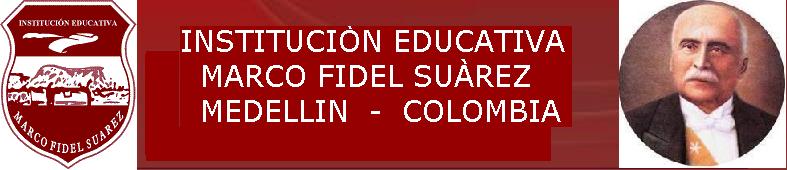 SECRETARÍA DE EDUCACIÓNÁREA   CIENCIAS NATURALES: QUÍMICA COMPONENTE DE INFORMACION: TÈCNICO - CIENTÌFICO                              GRADO:   NOVENOOBJETIVOSIdentificar aplicaciones comerciales e industriales del transporte de energía y de las interacciones de la materia. SECRETARÍA DE EDUCACIÓNÁREA   CIENCIAS NATURALES: QUÍMICA COMPONENTE DE INFORMACION: TÈCNICO - CIENTÌFICO                              GRADO:   NOVENOOBJETIVOIdentificar aplicaciones comerciales e industriales del transporte de energía y de las interacciones de la materia. SECRETARÍA DE EDUCACIÓNÁREA   CIENCIAS NATURALES: QUÍMICACOMPONENTE DE INFORMACION: TÈCNICO - CIENTÌFICO                                                         GRADO:   NOVENOOBJETIVOSIdentificar aplicaciones comerciales e industriales del transporte de energía y de las interacciones de la materia. SECRETARÍA DE EDUCACIÓNÁREA   CIENCIAS NATURALES: QUÍMICACOMPONENTE DE INFORMACION: TÈCNICO - CIENTÌFICO                                                         GRADO:   NOVENOOBJETIVOSIdentificar aplicaciones comerciales e industriales del transporte de energía y de las interacciones de la materia. SECRETARÍA DE EDUCACIÓNÁREA   CIENCIAS NATURALES: QUÍMICACOMPONENTE DE INFORMACION: TÈCNICO - CIENTÌFICO                                                         GRADO:   NOVENOOBJETIVOSIdentificar aplicaciones comerciales e industriales del transporte de energía y de las interacciones de la materia. SECRETARÍA DE EDUCACIÓNÁREA   CIENCIAS NATURALES: QUÍMICACOMPONENTE DE INFORMACION: TÈCNICO - CIENTÌFICO                                                         GRADO:   NOVENOOBJETIVOSIdentificar aplicaciones comerciales e industriales del transporte de energía y de las interacciones de la materia. SECRETARÍA DE EDUCACIÓNÁREA   CIENCIAS NATURALES: QUÍMICACOMPONENTE DE INFORMACION: TÈCNICO - CIENTÌFICO                                                         GRADO:   NOVENOOBJETIVOSIdentificar aplicaciones comerciales e industriales del transporte de energía y de las interacciones de la materia. SECRETARÍA DE EDUCACIÓNÁREA   CIENCIAS NATURALES: QUÍMICACOMPONENTE DE INFORMACION: TÈCNICO - CIENTÌFICO                                                         GRADO:   NOVENOOBJETIVOSIdentificar aplicaciones comerciales e industriales del transporte de energía y de las interacciones de la materia. SECRETARÍA DE EDUCACIÓNÁREA   CIENCIAS NATURALES: QUÍMICACOMPONENTE DE INFORMACION: TÈCNICO - CIENTÌFICO                                                         GRADO:   NOVENOOBJETIVOSIdentificar aplicaciones comerciales e industriales del transporte de energía y de las interacciones de la materia. SECRETARÍA DE EDUCACIÓNÁREA   CIENCIAS NATURALES: QUÍMICACOMPONENTE DE INFORMACION: TÈCNICO - CIENTÌFICO                                                         GRADO:   NOVENOOBJETIVOSIdentificar aplicaciones comerciales e industriales del transporte de energía y de las interacciones de la materia. SECRETARÍA DE EDUCACIÓNÁREA   CIENCIAS NATURALES: QUÍMICACOMPONENTE DE INFORMACION: TÈCNICO - CIENTÌFICO                                                         GRADO:   NOVENOOBJETIVOSIdentificar aplicaciones comerciales e industriales del transporte de energía y de las interacciones de la materia. SECRETARÍA DE EDUCACIÓNÁREA   CIENCIAS NATURALES: QUÍMICACOMPONENTE DE INFORMACION: TÈCNICO - CIENTÌFICO                                                         GRADO:   NOVENOOBJETIVOSIdentificar aplicaciones comerciales e industriales del transporte de energía y de las interacciones de la materia. SECRETARÍA DE EDUCACIÓNÁREA   CIENCIAS NATURALES: QUÍMICACOMPONENTE DE INFORMACION: TÈCNICO - CIENTÌFICO                                                         GRADO:   NOVENOOBJETIVOSIdentificar aplicaciones comerciales e industriales del transporte de energía y de las interacciones de la materia. SECRETARÍA DE EDUCACIÓNÁREA   CIENCIAS NATURALES: QUÍMICACOMPONENTE DE INFORMACION: TÈCNICO - CIENTÌFICO                                                         GRADO:   NOVENOOBJETIVOSIdentificar aplicaciones comerciales e industriales del transporte de energía y de las interacciones de la materia. SECRETARÍA DE EDUCACIÓNÁREA   CIENCIAS NATURALES: QUÍMICACOMPONENTE DE INFORMACION: TÈCNICO - CIENTÌFICO                                                         GRADO:   NOVENOOBJETIVOSIdentificar aplicaciones comerciales e industriales del transporte de energía y de las interacciones de la materia. ¿Qué enseñar y qué aprender? El método científicoIntroducción a la Química: ¿para qué la química?, conceptos básicos, materia y energía.La medición.¿Qué enseñar y qué aprender? El método científicoIntroducción a la Química: ¿para qué la química?, conceptos básicos, materia y energía.La medición.¿Cómo enseñar y con qué aprender?Repetición, empleando preguntas y respuestas, destacar lo importante, autocomprobación de los que se sabe.Selección de los fundamental, resumiendo, subrayando, etc.Organización y conexión de los conocimientos mediante esquemas lógicos, mapas conceptuales, uves heurísticas, etc.Elaboración de ideas sobre el tema que se está trabajando, búsqueda de analogías, planteamiento de problemas, experimentación en laboratorio, etc.Organización de contextos donde los estudiantes puedan formar y desarrollar habilidades.¿Cómo enseñar y con qué aprender?Repetición, empleando preguntas y respuestas, destacar lo importante, autocomprobación de los que se sabe.Selección de los fundamental, resumiendo, subrayando, etc.Organización y conexión de los conocimientos mediante esquemas lógicos, mapas conceptuales, uves heurísticas, etc.Elaboración de ideas sobre el tema que se está trabajando, búsqueda de analogías, planteamiento de problemas, experimentación en laboratorio, etc.Organización de contextos donde los estudiantes puedan formar y desarrollar habilidades.¿Cómo enseñar y con qué aprender?Repetición, empleando preguntas y respuestas, destacar lo importante, autocomprobación de los que se sabe.Selección de los fundamental, resumiendo, subrayando, etc.Organización y conexión de los conocimientos mediante esquemas lógicos, mapas conceptuales, uves heurísticas, etc.Elaboración de ideas sobre el tema que se está trabajando, búsqueda de analogías, planteamiento de problemas, experimentación en laboratorio, etc.Organización de contextos donde los estudiantes puedan formar y desarrollar habilidades.¿Cómo enseñar y con qué aprender?Repetición, empleando preguntas y respuestas, destacar lo importante, autocomprobación de los que se sabe.Selección de los fundamental, resumiendo, subrayando, etc.Organización y conexión de los conocimientos mediante esquemas lógicos, mapas conceptuales, uves heurísticas, etc.Elaboración de ideas sobre el tema que se está trabajando, búsqueda de analogías, planteamiento de problemas, experimentación en laboratorio, etc.Organización de contextos donde los estudiantes puedan formar y desarrollar habilidades.¿Cómo enseñar y con qué aprender?Repetición, empleando preguntas y respuestas, destacar lo importante, autocomprobación de los que se sabe.Selección de los fundamental, resumiendo, subrayando, etc.Organización y conexión de los conocimientos mediante esquemas lógicos, mapas conceptuales, uves heurísticas, etc.Elaboración de ideas sobre el tema que se está trabajando, búsqueda de analogías, planteamiento de problemas, experimentación en laboratorio, etc.Organización de contextos donde los estudiantes puedan formar y desarrollar habilidades.¿Cómo enseñar y con qué aprender?Repetición, empleando preguntas y respuestas, destacar lo importante, autocomprobación de los que se sabe.Selección de los fundamental, resumiendo, subrayando, etc.Organización y conexión de los conocimientos mediante esquemas lógicos, mapas conceptuales, uves heurísticas, etc.Elaboración de ideas sobre el tema que se está trabajando, búsqueda de analogías, planteamiento de problemas, experimentación en laboratorio, etc.Organización de contextos donde los estudiantes puedan formar y desarrollar habilidades.¿Cómo enseñar y con qué aprender?Repetición, empleando preguntas y respuestas, destacar lo importante, autocomprobación de los que se sabe.Selección de los fundamental, resumiendo, subrayando, etc.Organización y conexión de los conocimientos mediante esquemas lógicos, mapas conceptuales, uves heurísticas, etc.Elaboración de ideas sobre el tema que se está trabajando, búsqueda de analogías, planteamiento de problemas, experimentación en laboratorio, etc.Organización de contextos donde los estudiantes puedan formar y desarrollar habilidades.¿Qué y con qué evaluar?Se evalúan procesos de aprendizaje: motivación, actividad diaria, estrategias para construcción de conceptos, etc.Se utilizan la bitácora de clase de docentes,  escalas de valoración institucional, valoraciones grupales e individuales, tanto orales como escritas. Recursos, humanos, físicos, institucionales, etc.¿Qué y con qué evaluar?Se evalúan procesos de aprendizaje: motivación, actividad diaria, estrategias para construcción de conceptos, etc.Se utilizan la bitácora de clase de docentes,  escalas de valoración institucional, valoraciones grupales e individuales, tanto orales como escritas. Recursos, humanos, físicos, institucionales, etc.¿Qué y con qué evaluar?Se evalúan procesos de aprendizaje: motivación, actividad diaria, estrategias para construcción de conceptos, etc.Se utilizan la bitácora de clase de docentes,  escalas de valoración institucional, valoraciones grupales e individuales, tanto orales como escritas. Recursos, humanos, físicos, institucionales, etc.CONTENIDOSEl método científicoIntroducción a la Química: ¿para qué la química?, conceptos básicos, materia y energía.La medición.Educación financiera: A LA SALIDA DEL COLEGIO: Lectura Sugerencias para reciclar.CONTENIDOSEl método científicoIntroducción a la Química: ¿para qué la química?, conceptos básicos, materia y energía.La medición.Educación financiera: A LA SALIDA DEL COLEGIO: Lectura Sugerencias para reciclar.CONTENIDOSEl método científicoIntroducción a la Química: ¿para qué la química?, conceptos básicos, materia y energía.La medición.Educación financiera: A LA SALIDA DEL COLEGIO: Lectura Sugerencias para reciclar.CONTENIDOSEl método científicoIntroducción a la Química: ¿para qué la química?, conceptos básicos, materia y energía.La medición.Educación financiera: A LA SALIDA DEL COLEGIO: Lectura Sugerencias para reciclar.CONTENIDOSEl método científicoIntroducción a la Química: ¿para qué la química?, conceptos básicos, materia y energía.La medición.Educación financiera: A LA SALIDA DEL COLEGIO: Lectura Sugerencias para reciclar.CONTENIDOSEl método científicoIntroducción a la Química: ¿para qué la química?, conceptos básicos, materia y energía.La medición.Educación financiera: A LA SALIDA DEL COLEGIO: Lectura Sugerencias para reciclar.CONTENIDOSEl método científicoIntroducción a la Química: ¿para qué la química?, conceptos básicos, materia y energía.La medición.Educación financiera: A LA SALIDA DEL COLEGIO: Lectura Sugerencias para reciclar.CONTENIDOSEl método científicoIntroducción a la Química: ¿para qué la química?, conceptos básicos, materia y energía.La medición.Educación financiera: A LA SALIDA DEL COLEGIO: Lectura Sugerencias para reciclar.CONTENIDOSEl método científicoIntroducción a la Química: ¿para qué la química?, conceptos básicos, materia y energía.La medición.Educación financiera: A LA SALIDA DEL COLEGIO: Lectura Sugerencias para reciclar.CONTENIDOSEl método científicoIntroducción a la Química: ¿para qué la química?, conceptos básicos, materia y energía.La medición.Educación financiera: A LA SALIDA DEL COLEGIO: Lectura Sugerencias para reciclar.CONTENIDOSEl método científicoIntroducción a la Química: ¿para qué la química?, conceptos básicos, materia y energía.La medición.Educación financiera: A LA SALIDA DEL COLEGIO: Lectura Sugerencias para reciclar.CONTENIDOSEl método científicoIntroducción a la Química: ¿para qué la química?, conceptos básicos, materia y energía.La medición.Educación financiera: A LA SALIDA DEL COLEGIO: Lectura Sugerencias para reciclar.CONCEPTUALESCONCEPTUALESCONCEPTUALESCONCEPTUALESCONCEPTUALESPROCEDIMENTALESPROCEDIMENTALESPROCEDIMENTALESACTITUDINALESACTITUDINALESACTITUDINALESACTITUDINALESAnaliza el desarrollo histórico de la química en las diferentes eras de la humanidadAnaliza el desarrollo histórico de la química en las diferentes eras de la humanidadAnaliza el desarrollo histórico de la química en las diferentes eras de la humanidadAnaliza el desarrollo histórico de la química en las diferentes eras de la humanidadAnaliza el desarrollo histórico de la química en las diferentes eras de la humanidadRealización y explicación de experimentos donde demuestra los pasos del método científico. Identificación las  magnitudes y las diferentes unidades de medidas.Realización de evaluaciones individuales y grupales en forma oral y escritaEducación financiera: Cartilla grados 8° y 9°. Pág: 29-33Actividades diseñadas en la cartilla y aplicadas por el docente.Realización y explicación de experimentos donde demuestra los pasos del método científico. Identificación las  magnitudes y las diferentes unidades de medidas.Realización de evaluaciones individuales y grupales en forma oral y escritaEducación financiera: Cartilla grados 8° y 9°. Pág: 29-33Actividades diseñadas en la cartilla y aplicadas por el docente.Realización y explicación de experimentos donde demuestra los pasos del método científico. Identificación las  magnitudes y las diferentes unidades de medidas.Realización de evaluaciones individuales y grupales en forma oral y escritaEducación financiera: Cartilla grados 8° y 9°. Pág: 29-33Actividades diseñadas en la cartilla y aplicadas por el docente.Interés por aprender y profundizar algunos contenidos.Favorecimiento de un ambiente de trabajo agradable en la clase.Reconocimiento de las relaciones ciencia/técnica/sociedad para resolver problemas.Escucho: activamente a mis compañeros  compañeras, reconozco otros puntos de vista, los comparo con los míos y puedo modificar lo que pienso ante argumentos más sólidos.Interés por aprender y profundizar algunos contenidos.Favorecimiento de un ambiente de trabajo agradable en la clase.Reconocimiento de las relaciones ciencia/técnica/sociedad para resolver problemas.Escucho: activamente a mis compañeros  compañeras, reconozco otros puntos de vista, los comparo con los míos y puedo modificar lo que pienso ante argumentos más sólidos.Interés por aprender y profundizar algunos contenidos.Favorecimiento de un ambiente de trabajo agradable en la clase.Reconocimiento de las relaciones ciencia/técnica/sociedad para resolver problemas.Escucho: activamente a mis compañeros  compañeras, reconozco otros puntos de vista, los comparo con los míos y puedo modificar lo que pienso ante argumentos más sólidos.Interés por aprender y profundizar algunos contenidos.Favorecimiento de un ambiente de trabajo agradable en la clase.Reconocimiento de las relaciones ciencia/técnica/sociedad para resolver problemas.Escucho: activamente a mis compañeros  compañeras, reconozco otros puntos de vista, los comparo con los míos y puedo modificar lo que pienso ante argumentos más sólidos.CRITERIO DE EVALUACIONCRITERIO DE EVALUACIONCRITERIO DE EVALUACIONPROCESOPROCESOPROCEDIMIENTOPROCEDIMIENTOPROCEDIMIENTOPROCEDIMIENTOFRECUENCIAFRECUENCIAFRECUENCIAFRECUENCIAObservación de las actividades realizadas por los estudiantesExploración por medio de preguntas formuladasEjercicios y prácticas realizadas por los estudiantes en claseTareas encomendadas a los estudiantes para realizar fuera de clasePruebas o exámenes tipo testMapas conceptualesPruebas de ejecuciónLista de cotejo o verificación de escalas.Observación de las actividades realizadas por los estudiantesExploración por medio de preguntas formuladasEjercicios y prácticas realizadas por los estudiantes en claseTareas encomendadas a los estudiantes para realizar fuera de clasePruebas o exámenes tipo testMapas conceptualesPruebas de ejecuciónLista de cotejo o verificación de escalas.Observación de las actividades realizadas por los estudiantesExploración por medio de preguntas formuladasEjercicios y prácticas realizadas por los estudiantes en claseTareas encomendadas a los estudiantes para realizar fuera de clasePruebas o exámenes tipo testMapas conceptualesPruebas de ejecuciónLista de cotejo o verificación de escalas.Fase de preparaciónFase de recogida de datosFase de evaluaciónFase de preparaciónFase de recogida de datosFase de evaluaciónEn cada clase se tocan tópicos referentes al tema en estudio, relacionando contextos.Repaso grupal tanto oral como escrito, con talleres, lecturas, videos y/o apuntes.Valoración escrita en parejas para retroalimentación.Valoración escrita individual.Valoración constante de sus saberes, habilidades -  capacidades para manejar conocimientos y competencias.En cada clase se tocan tópicos referentes al tema en estudio, relacionando contextos.Repaso grupal tanto oral como escrito, con talleres, lecturas, videos y/o apuntes.Valoración escrita en parejas para retroalimentación.Valoración escrita individual.Valoración constante de sus saberes, habilidades -  capacidades para manejar conocimientos y competencias.En cada clase se tocan tópicos referentes al tema en estudio, relacionando contextos.Repaso grupal tanto oral como escrito, con talleres, lecturas, videos y/o apuntes.Valoración escrita en parejas para retroalimentación.Valoración escrita individual.Valoración constante de sus saberes, habilidades -  capacidades para manejar conocimientos y competencias.En cada clase se tocan tópicos referentes al tema en estudio, relacionando contextos.Repaso grupal tanto oral como escrito, con talleres, lecturas, videos y/o apuntes.Valoración escrita en parejas para retroalimentación.Valoración escrita individual.Valoración constante de sus saberes, habilidades -  capacidades para manejar conocimientos y competencias.Permanente.Un consulta exploratoria.Preguntas orales en cada clase.Taller individual  de profundización en cada tema1 taller por parejas para revisar y profundizar.Examen individual tipo icfes.Valoración de tareas propuestasPermanente.Un consulta exploratoria.Preguntas orales en cada clase.Taller individual  de profundización en cada tema1 taller por parejas para revisar y profundizar.Examen individual tipo icfes.Valoración de tareas propuestasPermanente.Un consulta exploratoria.Preguntas orales en cada clase.Taller individual  de profundización en cada tema1 taller por parejas para revisar y profundizar.Examen individual tipo icfes.Valoración de tareas propuestasPermanente.Un consulta exploratoria.Preguntas orales en cada clase.Taller individual  de profundización en cada tema1 taller por parejas para revisar y profundizar.Examen individual tipo icfes.Valoración de tareas propuestasPLANES DE APOYOPLANES DE APOYODE RECUPERACIÓNDE RECUPERACIÓNDE RECUPERACIÓNDE RECUPERACIÓNDE NIVELACIÓNDE NIVELACIÓNDE NIVELACIÓNDE NIVELACIÓNDE PROFUNDIZACIÓNDE PROFUNDIZACIÓNDE PROFUNDIZACIÓNDE PROFUNDIZACIÓNImplementación de actividades de apoyo sobre conceptos donde se muestra dificultad, usando estrategias basadas en las fortalezas y dificultades del alumno.Prueba escrita sobre los temas vistos que deba recuperar.Implementación de actividades de apoyo sobre conceptos donde se muestra dificultad, usando estrategias basadas en las fortalezas y dificultades del alumno.Prueba escrita sobre los temas vistos que deba recuperar.Asignación de talleres respecto a los logros en los cuales el estudiante tiene dificultades.Sustentación oral de los talleres propuestos.Presentación de examen escrito.Asignación de talleres respecto a los logros en los cuales el estudiante tiene dificultades.Sustentación oral de los talleres propuestos.Presentación de examen escrito.Asignación de talleres respecto a los logros en los cuales el estudiante tiene dificultades.Sustentación oral de los talleres propuestos.Presentación de examen escrito.Asignación de talleres respecto a los logros en los cuales el estudiante tiene dificultades.Sustentación oral de los talleres propuestos.Presentación de examen escrito.Revisión de cuaderno o evidencias de su trabajo en la institución anterior.Consultas y sustentación.Taller de nivelaciónExposición del taller de nivelaciónPresentación de examen escrito.Revisión de cuaderno o evidencias de su trabajo en la institución anterior.Consultas y sustentación.Taller de nivelaciónExposición del taller de nivelaciónPresentación de examen escrito.Revisión de cuaderno o evidencias de su trabajo en la institución anterior.Consultas y sustentación.Taller de nivelaciónExposición del taller de nivelaciónPresentación de examen escrito.Revisión de cuaderno o evidencias de su trabajo en la institución anterior.Consultas y sustentación.Taller de nivelaciónExposición del taller de nivelaciónPresentación de examen escrito.Intensificación de temas mediante investigaciones y consultas.Acompañamiento por parte del docente en horario extracurricular.Trabajo como monitor de área durante el desarrollo de talleres y prácticas de laboratorio.Intensificación de temas mediante investigaciones y consultas.Acompañamiento por parte del docente en horario extracurricular.Trabajo como monitor de área durante el desarrollo de talleres y prácticas de laboratorio.Intensificación de temas mediante investigaciones y consultas.Acompañamiento por parte del docente en horario extracurricular.Trabajo como monitor de área durante el desarrollo de talleres y prácticas de laboratorio.Intensificación de temas mediante investigaciones y consultas.Acompañamiento por parte del docente en horario extracurricular.Trabajo como monitor de área durante el desarrollo de talleres y prácticas de laboratorio.Adecuaciones curriculares: Desarrollo de proyectos como PRAE, cuyas actividades se desarrollan en forma permanente, haciendo énfasis en fechas especiales, investigaciones guidas con Explora y Ondas, salidas pedagógicas institucionales, pequeñas investigaciones sugeridas basadas en temas en estudio.Adecuaciones curriculares: Desarrollo de proyectos como PRAE, cuyas actividades se desarrollan en forma permanente, haciendo énfasis en fechas especiales, investigaciones guidas con Explora y Ondas, salidas pedagógicas institucionales, pequeñas investigaciones sugeridas basadas en temas en estudio.Adecuaciones curriculares: Desarrollo de proyectos como PRAE, cuyas actividades se desarrollan en forma permanente, haciendo énfasis en fechas especiales, investigaciones guidas con Explora y Ondas, salidas pedagógicas institucionales, pequeñas investigaciones sugeridas basadas en temas en estudio.Adecuaciones curriculares: Desarrollo de proyectos como PRAE, cuyas actividades se desarrollan en forma permanente, haciendo énfasis en fechas especiales, investigaciones guidas con Explora y Ondas, salidas pedagógicas institucionales, pequeñas investigaciones sugeridas basadas en temas en estudio.Adecuaciones curriculares: Desarrollo de proyectos como PRAE, cuyas actividades se desarrollan en forma permanente, haciendo énfasis en fechas especiales, investigaciones guidas con Explora y Ondas, salidas pedagógicas institucionales, pequeñas investigaciones sugeridas basadas en temas en estudio.Adecuaciones curriculares: Desarrollo de proyectos como PRAE, cuyas actividades se desarrollan en forma permanente, haciendo énfasis en fechas especiales, investigaciones guidas con Explora y Ondas, salidas pedagógicas institucionales, pequeñas investigaciones sugeridas basadas en temas en estudio.Adecuaciones curriculares: Desarrollo de proyectos como PRAE, cuyas actividades se desarrollan en forma permanente, haciendo énfasis en fechas especiales, investigaciones guidas con Explora y Ondas, salidas pedagógicas institucionales, pequeñas investigaciones sugeridas basadas en temas en estudio.Adecuaciones curriculares: Desarrollo de proyectos como PRAE, cuyas actividades se desarrollan en forma permanente, haciendo énfasis en fechas especiales, investigaciones guidas con Explora y Ondas, salidas pedagógicas institucionales, pequeñas investigaciones sugeridas basadas en temas en estudio.Adecuaciones curriculares: Desarrollo de proyectos como PRAE, cuyas actividades se desarrollan en forma permanente, haciendo énfasis en fechas especiales, investigaciones guidas con Explora y Ondas, salidas pedagógicas institucionales, pequeñas investigaciones sugeridas basadas en temas en estudio.Adecuaciones curriculares: Desarrollo de proyectos como PRAE, cuyas actividades se desarrollan en forma permanente, haciendo énfasis en fechas especiales, investigaciones guidas con Explora y Ondas, salidas pedagógicas institucionales, pequeñas investigaciones sugeridas basadas en temas en estudio.Adecuaciones curriculares: Desarrollo de proyectos como PRAE, cuyas actividades se desarrollan en forma permanente, haciendo énfasis en fechas especiales, investigaciones guidas con Explora y Ondas, salidas pedagógicas institucionales, pequeñas investigaciones sugeridas basadas en temas en estudio.Adecuaciones curriculares: Desarrollo de proyectos como PRAE, cuyas actividades se desarrollan en forma permanente, haciendo énfasis en fechas especiales, investigaciones guidas con Explora y Ondas, salidas pedagógicas institucionales, pequeñas investigaciones sugeridas basadas en temas en estudio.Observaciones:Observaciones:Observaciones:Observaciones:Observaciones:Observaciones:Observaciones:Observaciones:Observaciones:Observaciones:Observaciones:Observaciones:PERIODO: 2INTENSIDAD HORARIA: 40 horas SEMANAS: 10PROCESOS BÁSICOS O EJES CURRICULARES  O  ENUNCIADO IDENTIFICADOR O PREGUNTAS PROBLEMATIZADORAS¿De qué manera los cambios en la estructura de la materia inciden en el ambiente?¿Cómo se identifican las mezclas en un proceso físico- químico?EJES CURRICULARESMe aproximo al conocimiento como científico naturalManejo conocimientos propios de las Ciencias naturalesDesarrollo compromisos personales y sociales.COMPETENCIASUso comprensivo del conocimiento.Explicación de fenómenos.Indagación. HABILIDADES Y CAPACIDADES QUE EL ESTUDIANTE DEBE  DESARROLLARTrabajo en equipoPlanteamiento y solución de problemas.Desarrollo del pensamiento científicoInvestigación científicaManejo de la informaciónN4: Análisis.El estudiante elabora un informe de las dificultades que presenta su equipo, con miras a mejorar su funcionamientoOrdena, clasifica y prioriza los principales problemas que afectan a su comunidad  y plantea alternativas de  solución.Ordena, clasifica y compara información de carácter científico para hacer inferencias que le permitan establecer conclusiones y formular hipótesis.Establece relaciones entre diferentes hechos o fenómenos, con base en la información obtenida,  para dar explicación a preguntas de carácter científico.Escribe  un reporte  de  publicaciones científicas especializadas reseñando los artículos de mayor interés, para  ilustrar los contenidos del áreaEducación financiera: Diseñar un proyecto de vida que oriente las propias accionesESTANDARES:Identifica los conceptos de trabajo, potencia y  energía.Diferencia las propiedades generales de las propiedades específicas de la materia.Convierte temperaturas utilizando las escalas: Centígrada, Kelvin y FahrenheitComparo masa, peso, cantidad de sustancia y densidad de diferentes materiales.Clasifico materiales en sustancias puras o mezclas.Verifico las diferencias entre cambios químicos y mezclas.Verifico diferentes métodos de separación de mezclas.Observo fenómenos específicosRealizo mediciones con instrumentos adecuados a las características y magnitudes de los objetos de estudio y las expreso en las unidades correspondientes.Busco información en diferentes fuentesEscucho activamente a mis compañeros y compañeras, reconozco otros puntos de vista, los comparo con los míos y puedo modificar lo que pienso ante argumentos más sólidos.Reconozco y acepto el escepticismo de mis compañeros y compañeras ante la información que presento.Reconozco  los aportes de conocimientos diferentes al científico.Reconozco que los modelos de la ciencia cambian con el tiempo y que varios pueden ser válidos simultáneamente.Cumplo mi función cuando trabajo en grupo y respeto las funciones de las demás personas.Me informo para participar en debates sobre temas de interés general en ciencias.Diseño y aplico  estrategias para el manejo de basuras en mi colegio.Cuido, respeto y exijo respeto por mi cuerpo y por los cambios corporales que estoy viviendo y que viven las demás personas.Identifico diferencias en las formas de vivir, pensar, solucionar problemas o aplicar conocimientos.INDICADORESConvierte  temperaturas utilizando las escalas Centígrada, Kelvin y Fahrenheit y resuelve problemas aplicando estos conocimientos.Comprende el concepto de densidad de las sustancias y resuelve problemas aplicando ecuaciones.Diferencia las propiedades generales de las propiedades específicas de la materia.Muestra interés por aprender y por profundizar algunos contenidos y  manejar los conceptos fundamentales de las Ciencias Naturales.Realiza prácticas experimentales completas siguiendo los pasos del trabajo científico.Cumple su función cuando trabaja en grupo y respeta las funciones de las demás personas.Participa activa y creativamente en clase.DBAComprende la conservación de la energía mecánica como un principio que permite cuantificar y explicar diferente fenómenos mecánicos: choques entre cuerpos, movimiento pendular, caída libre, deformación de sistema masa-resorte.LAS MATRICES DE REFERENCIASComprender que a partir de la investigación científica se construyen explicaciones sobre el mundo natural.¿Qué enseñar y qué aprender? EnergíaLa química y su objeto de estudio: la materia:Calor, temperatura, escalas de temperatura, ecuaciones para convertir temperaturas en las tres escalas.Capacidad térmica.La materia: estados, cambios de estado, propiedades, densidad, transformaciones y  clases.Métodos de separación de mezclas.Los elementos: Nombres, símbolos.Tabla de los elementos químicos con sus símbolos y algunos pesos atómicos de uso común.¿Qué enseñar y qué aprender? EnergíaLa química y su objeto de estudio: la materia:Calor, temperatura, escalas de temperatura, ecuaciones para convertir temperaturas en las tres escalas.Capacidad térmica.La materia: estados, cambios de estado, propiedades, densidad, transformaciones y  clases.Métodos de separación de mezclas.Los elementos: Nombres, símbolos.Tabla de los elementos químicos con sus símbolos y algunos pesos atómicos de uso común.¿Cómo enseñar y con qué aprender?Repetición, empleando preguntas y respuestas, destacar lo importante, autocomprobación de los que se sabe.Selección de los fundamental, resumiendo, subrayando, etc.Organización y conexión de los conocimientos mediante esquemas lógicos, mapas conceptuales, uves heurísticas, etc.Elaboración de ideas sobre el tema que se está trabajando, búsqueda de analogías, planteamiento de problemas, experimentación en laboratorio, etc.Organización de contextos donde los estudiantes puedan formar y desarrollar habilidades.Recursos, humanos, físicos, institucionales, etc.¿Cómo enseñar y con qué aprender?Repetición, empleando preguntas y respuestas, destacar lo importante, autocomprobación de los que se sabe.Selección de los fundamental, resumiendo, subrayando, etc.Organización y conexión de los conocimientos mediante esquemas lógicos, mapas conceptuales, uves heurísticas, etc.Elaboración de ideas sobre el tema que se está trabajando, búsqueda de analogías, planteamiento de problemas, experimentación en laboratorio, etc.Organización de contextos donde los estudiantes puedan formar y desarrollar habilidades.Recursos, humanos, físicos, institucionales, etc.¿Cómo enseñar y con qué aprender?Repetición, empleando preguntas y respuestas, destacar lo importante, autocomprobación de los que se sabe.Selección de los fundamental, resumiendo, subrayando, etc.Organización y conexión de los conocimientos mediante esquemas lógicos, mapas conceptuales, uves heurísticas, etc.Elaboración de ideas sobre el tema que se está trabajando, búsqueda de analogías, planteamiento de problemas, experimentación en laboratorio, etc.Organización de contextos donde los estudiantes puedan formar y desarrollar habilidades.Recursos, humanos, físicos, institucionales, etc.¿Cómo enseñar y con qué aprender?Repetición, empleando preguntas y respuestas, destacar lo importante, autocomprobación de los que se sabe.Selección de los fundamental, resumiendo, subrayando, etc.Organización y conexión de los conocimientos mediante esquemas lógicos, mapas conceptuales, uves heurísticas, etc.Elaboración de ideas sobre el tema que se está trabajando, búsqueda de analogías, planteamiento de problemas, experimentación en laboratorio, etc.Organización de contextos donde los estudiantes puedan formar y desarrollar habilidades.Recursos, humanos, físicos, institucionales, etc.¿Qué y con qué evaluar?Se evalúan procesos de aprendizaje: motivación, actividad diaria, estrategias para construcción de conceptos, etc.Se utilizan la bitácora de clase de docentes,  escalas de valoración institucional, valoraciones grupales e individuales, tanto orales como escritas. La evaluación se basa en la SIEE.¿Qué y con qué evaluar?Se evalúan procesos de aprendizaje: motivación, actividad diaria, estrategias para construcción de conceptos, etc.Se utilizan la bitácora de clase de docentes,  escalas de valoración institucional, valoraciones grupales e individuales, tanto orales como escritas. La evaluación se basa en la SIEE.¿Qué y con qué evaluar?Se evalúan procesos de aprendizaje: motivación, actividad diaria, estrategias para construcción de conceptos, etc.Se utilizan la bitácora de clase de docentes,  escalas de valoración institucional, valoraciones grupales e individuales, tanto orales como escritas. La evaluación se basa en la SIEE.CONTENIDOSEnergía.Calor, temperatura, escalas de temperatura, ecuaciones para convertir temperaturas en las tres escalas.La química y su objeto de estudio: la materia.Métodos de separación de mezclas.Estructura atómica: La tabla periódica.Educación financiera: DEL ASFALTO A LA CALLE.Relatos.CONTENIDOSEnergía.Calor, temperatura, escalas de temperatura, ecuaciones para convertir temperaturas en las tres escalas.La química y su objeto de estudio: la materia.Métodos de separación de mezclas.Estructura atómica: La tabla periódica.Educación financiera: DEL ASFALTO A LA CALLE.Relatos.CONTENIDOSEnergía.Calor, temperatura, escalas de temperatura, ecuaciones para convertir temperaturas en las tres escalas.La química y su objeto de estudio: la materia.Métodos de separación de mezclas.Estructura atómica: La tabla periódica.Educación financiera: DEL ASFALTO A LA CALLE.Relatos.CONTENIDOSEnergía.Calor, temperatura, escalas de temperatura, ecuaciones para convertir temperaturas en las tres escalas.La química y su objeto de estudio: la materia.Métodos de separación de mezclas.Estructura atómica: La tabla periódica.Educación financiera: DEL ASFALTO A LA CALLE.Relatos.CONTENIDOSEnergía.Calor, temperatura, escalas de temperatura, ecuaciones para convertir temperaturas en las tres escalas.La química y su objeto de estudio: la materia.Métodos de separación de mezclas.Estructura atómica: La tabla periódica.Educación financiera: DEL ASFALTO A LA CALLE.Relatos.CONTENIDOSEnergía.Calor, temperatura, escalas de temperatura, ecuaciones para convertir temperaturas en las tres escalas.La química y su objeto de estudio: la materia.Métodos de separación de mezclas.Estructura atómica: La tabla periódica.Educación financiera: DEL ASFALTO A LA CALLE.Relatos.CONTENIDOSEnergía.Calor, temperatura, escalas de temperatura, ecuaciones para convertir temperaturas en las tres escalas.La química y su objeto de estudio: la materia.Métodos de separación de mezclas.Estructura atómica: La tabla periódica.Educación financiera: DEL ASFALTO A LA CALLE.Relatos.CONTENIDOSEnergía.Calor, temperatura, escalas de temperatura, ecuaciones para convertir temperaturas en las tres escalas.La química y su objeto de estudio: la materia.Métodos de separación de mezclas.Estructura atómica: La tabla periódica.Educación financiera: DEL ASFALTO A LA CALLE.Relatos.CONTENIDOSEnergía.Calor, temperatura, escalas de temperatura, ecuaciones para convertir temperaturas en las tres escalas.La química y su objeto de estudio: la materia.Métodos de separación de mezclas.Estructura atómica: La tabla periódica.Educación financiera: DEL ASFALTO A LA CALLE.Relatos.CONCEPTUALESCONCEPTUALESCONCEPTUALESPROCEDIMENTALESPROCEDIMENTALESACTITUDINALESACTITUDINALESACTITUDINALESACTITUDINALESIdentifica los conceptos de trabajo, potencia y energía.Diferencia, claramente, las propiedades generales de las propiedades específicas de la materia.Identifica los conceptos de trabajo, potencia y energía.Diferencia, claramente, las propiedades generales de las propiedades específicas de la materia.Identifica los conceptos de trabajo, potencia y energía.Diferencia, claramente, las propiedades generales de las propiedades específicas de la materia.Establece relaciones entre dos eventos a partir de un fenómeno o situación naturalConvierte temperaturas utilizando las escalas: Centígrada, Kelvin y Fahrenheit.Realización y explicación de experimentos donde se realicen mediciones de temperatura. Utilización de los conceptos de homogeneidad y heterogeneidad para clasificar los materiales.Determinación de la masa molar de un elemento o compuesto a partir de la tabla de pesos atómicos.Realización de evaluaciones individuales y grupales en forma oral y escritaComprensión  e interpretación de  comunicaciones científicas.Educación financiera: Cartilla grados 8° y 9°. Pág: 41-45Actividades diseñadas en la cartilla y aplicadas por el docente.Establece relaciones entre dos eventos a partir de un fenómeno o situación naturalConvierte temperaturas utilizando las escalas: Centígrada, Kelvin y Fahrenheit.Realización y explicación de experimentos donde se realicen mediciones de temperatura. Utilización de los conceptos de homogeneidad y heterogeneidad para clasificar los materiales.Determinación de la masa molar de un elemento o compuesto a partir de la tabla de pesos atómicos.Realización de evaluaciones individuales y grupales en forma oral y escritaComprensión  e interpretación de  comunicaciones científicas.Educación financiera: Cartilla grados 8° y 9°. Pág: 41-45Actividades diseñadas en la cartilla y aplicadas por el docente.Reconozco y acepto: Los aportes de conocimientos diferentes al científico.Cumplo: Mi función cuando trabajo en grupo y respeto las funciones de las demás personas.Consulta de fuentes de información  para ampliar sus conocimientos.Se informa para participar en debates sobre temas de interés general en Química.Favorecimiento de un ambiente de trabajo agradable en la clase.Reconozco y acepto: Los aportes de conocimientos diferentes al científico.Cumplo: Mi función cuando trabajo en grupo y respeto las funciones de las demás personas.Consulta de fuentes de información  para ampliar sus conocimientos.Se informa para participar en debates sobre temas de interés general en Química.Favorecimiento de un ambiente de trabajo agradable en la clase.Reconozco y acepto: Los aportes de conocimientos diferentes al científico.Cumplo: Mi función cuando trabajo en grupo y respeto las funciones de las demás personas.Consulta de fuentes de información  para ampliar sus conocimientos.Se informa para participar en debates sobre temas de interés general en Química.Favorecimiento de un ambiente de trabajo agradable en la clase.Reconozco y acepto: Los aportes de conocimientos diferentes al científico.Cumplo: Mi función cuando trabajo en grupo y respeto las funciones de las demás personas.Consulta de fuentes de información  para ampliar sus conocimientos.Se informa para participar en debates sobre temas de interés general en Química.Favorecimiento de un ambiente de trabajo agradable en la clase.CRITERIO DE EVALUACIONCRITERIO DE EVALUACIONPROCESOPROCESOPROCESOPROCEDIMIENTOPROCEDIMIENTOPROCEDIMIENTOFRECUENCIAFRECUENCIAObservación de las actividades realizadas por los estudiantesExploración por medio de preguntas formuladasEjercicios y prácticas realizadas por los estudiantes en claseTareas encomendadas a los estudiantes para realizar fuera de clasePruebas o exámenes tipo testMapas conceptualesPruebas de ejecuciónLista de cotejo o verificación de escalas.Observación de las actividades realizadas por los estudiantesExploración por medio de preguntas formuladasEjercicios y prácticas realizadas por los estudiantes en claseTareas encomendadas a los estudiantes para realizar fuera de clasePruebas o exámenes tipo testMapas conceptualesPruebas de ejecuciónLista de cotejo o verificación de escalas.Fase de preparaciónFase de recogida de datosFase de evaluaciónFase de preparaciónFase de recogida de datosFase de evaluaciónFase de preparaciónFase de recogida de datosFase de evaluaciónEn cada clase se tocan tópicos referentes al tema en estudio, relacionando contextos.Repaso grupal tanto oral como escrito, con talleres, lecturas, videos y/o apuntes.Valoración escrita en parejas para retroalimentación.Valoración escrita individual.Valoración constante de sus saberes, habilidades -  capacidades para manejar conocimientos y competencias.En cada clase se tocan tópicos referentes al tema en estudio, relacionando contextos.Repaso grupal tanto oral como escrito, con talleres, lecturas, videos y/o apuntes.Valoración escrita en parejas para retroalimentación.Valoración escrita individual.Valoración constante de sus saberes, habilidades -  capacidades para manejar conocimientos y competencias.En cada clase se tocan tópicos referentes al tema en estudio, relacionando contextos.Repaso grupal tanto oral como escrito, con talleres, lecturas, videos y/o apuntes.Valoración escrita en parejas para retroalimentación.Valoración escrita individual.Valoración constante de sus saberes, habilidades -  capacidades para manejar conocimientos y competencias.Permanente.Un consulta exploratoria.Preguntas orales en cada clase.Taller individual  de profundización en cada tema1 taller por parejas para revisar y profundizar.Examen individual tipo icfes.Valoración de tareas propuestasPermanente.Un consulta exploratoria.Preguntas orales en cada clase.Taller individual  de profundización en cada tema1 taller por parejas para revisar y profundizar.Examen individual tipo icfes.Valoración de tareas propuestasPLANES DE APOYOPLANES DE APOYODE RECUPERACIÓNDE RECUPERACIÓNDE RECUPERACIÓNDE NIVELACIÓNDE NIVELACIÓNDE NIVELACIÓNDE PROFUNDIZACIÓNDE PROFUNDIZACIÓNImplementación de actividades de apoyo sobre conceptos donde se muestra dificultad, usando estrategias basadas en las fortalezas y dificultades del alumno.Prueba escrita sobre los temas vistos que deba recuperar.Implementación de actividades de apoyo sobre conceptos donde se muestra dificultad, usando estrategias basadas en las fortalezas y dificultades del alumno.Prueba escrita sobre los temas vistos que deba recuperar.Asignación de talleres respecto a los logros en los cuales el estudiante tiene dificultades.Sustentación oral de los talleres propuestos.Presentación de examen escrito.Asignación de talleres respecto a los logros en los cuales el estudiante tiene dificultades.Sustentación oral de los talleres propuestos.Presentación de examen escrito.Asignación de talleres respecto a los logros en los cuales el estudiante tiene dificultades.Sustentación oral de los talleres propuestos.Presentación de examen escrito.Revisión de cuaderno o evidencias de su trabajo en la institución anterior.Consultas y sustentación.Taller de nivelaciónExposición del taller de nivelaciónPresentación de examen escrito.Revisión de cuaderno o evidencias de su trabajo en la institución anterior.Consultas y sustentación.Taller de nivelaciónExposición del taller de nivelaciónPresentación de examen escrito.Revisión de cuaderno o evidencias de su trabajo en la institución anterior.Consultas y sustentación.Taller de nivelaciónExposición del taller de nivelaciónPresentación de examen escrito.Intensificación de temas mediante investigaciones y consultas.Acompañamiento por parte del docente en horario extracurricular.Trabajo como monitor de área durante el desarrollo de talleres y prácticas de laboratorio.Intensificación de temas mediante investigaciones y consultas.Acompañamiento por parte del docente en horario extracurricular.Trabajo como monitor de área durante el desarrollo de talleres y prácticas de laboratorio.Adecuaciones curriculares: Desarrollo de proyectos como PRAE, cuyas actividades se desarrollan en forma permanente, haciendo énfasis en fechas especiales, investigaciones guiadas con Explora y Ondas, salidas pedagógicas institucionales, pequeñas investigaciones sugeridas basadas en temas en estudio.Adecuaciones curriculares: Desarrollo de proyectos como PRAE, cuyas actividades se desarrollan en forma permanente, haciendo énfasis en fechas especiales, investigaciones guiadas con Explora y Ondas, salidas pedagógicas institucionales, pequeñas investigaciones sugeridas basadas en temas en estudio.Adecuaciones curriculares: Desarrollo de proyectos como PRAE, cuyas actividades se desarrollan en forma permanente, haciendo énfasis en fechas especiales, investigaciones guiadas con Explora y Ondas, salidas pedagógicas institucionales, pequeñas investigaciones sugeridas basadas en temas en estudio.Adecuaciones curriculares: Desarrollo de proyectos como PRAE, cuyas actividades se desarrollan en forma permanente, haciendo énfasis en fechas especiales, investigaciones guiadas con Explora y Ondas, salidas pedagógicas institucionales, pequeñas investigaciones sugeridas basadas en temas en estudio.Adecuaciones curriculares: Desarrollo de proyectos como PRAE, cuyas actividades se desarrollan en forma permanente, haciendo énfasis en fechas especiales, investigaciones guiadas con Explora y Ondas, salidas pedagógicas institucionales, pequeñas investigaciones sugeridas basadas en temas en estudio.Adecuaciones curriculares: Desarrollo de proyectos como PRAE, cuyas actividades se desarrollan en forma permanente, haciendo énfasis en fechas especiales, investigaciones guiadas con Explora y Ondas, salidas pedagógicas institucionales, pequeñas investigaciones sugeridas basadas en temas en estudio.Adecuaciones curriculares: Desarrollo de proyectos como PRAE, cuyas actividades se desarrollan en forma permanente, haciendo énfasis en fechas especiales, investigaciones guiadas con Explora y Ondas, salidas pedagógicas institucionales, pequeñas investigaciones sugeridas basadas en temas en estudio.Adecuaciones curriculares: Desarrollo de proyectos como PRAE, cuyas actividades se desarrollan en forma permanente, haciendo énfasis en fechas especiales, investigaciones guiadas con Explora y Ondas, salidas pedagógicas institucionales, pequeñas investigaciones sugeridas basadas en temas en estudio.Adecuaciones curriculares: Desarrollo de proyectos como PRAE, cuyas actividades se desarrollan en forma permanente, haciendo énfasis en fechas especiales, investigaciones guiadas con Explora y Ondas, salidas pedagógicas institucionales, pequeñas investigaciones sugeridas basadas en temas en estudio.Adecuaciones curriculares: Desarrollo de proyectos como PRAE, cuyas actividades se desarrollan en forma permanente, haciendo énfasis en fechas especiales, investigaciones guiadas con Explora y Ondas, salidas pedagógicas institucionales, pequeñas investigaciones sugeridas basadas en temas en estudio.Observaciones: Se aprovechan fechas como día de agua, día de la tierra, día del medio ambiente, etc, para enfatizar con actividades que sensibilicen e ilustren a los estudiantes sobre aspectos importantes y vitales para el equilibrio ecológico.Observaciones: Se aprovechan fechas como día de agua, día de la tierra, día del medio ambiente, etc, para enfatizar con actividades que sensibilicen e ilustren a los estudiantes sobre aspectos importantes y vitales para el equilibrio ecológico.Observaciones: Se aprovechan fechas como día de agua, día de la tierra, día del medio ambiente, etc, para enfatizar con actividades que sensibilicen e ilustren a los estudiantes sobre aspectos importantes y vitales para el equilibrio ecológico.Observaciones: Se aprovechan fechas como día de agua, día de la tierra, día del medio ambiente, etc, para enfatizar con actividades que sensibilicen e ilustren a los estudiantes sobre aspectos importantes y vitales para el equilibrio ecológico.Observaciones: Se aprovechan fechas como día de agua, día de la tierra, día del medio ambiente, etc, para enfatizar con actividades que sensibilicen e ilustren a los estudiantes sobre aspectos importantes y vitales para el equilibrio ecológico.Observaciones: Se aprovechan fechas como día de agua, día de la tierra, día del medio ambiente, etc, para enfatizar con actividades que sensibilicen e ilustren a los estudiantes sobre aspectos importantes y vitales para el equilibrio ecológico.Observaciones: Se aprovechan fechas como día de agua, día de la tierra, día del medio ambiente, etc, para enfatizar con actividades que sensibilicen e ilustren a los estudiantes sobre aspectos importantes y vitales para el equilibrio ecológico.Observaciones: Se aprovechan fechas como día de agua, día de la tierra, día del medio ambiente, etc, para enfatizar con actividades que sensibilicen e ilustren a los estudiantes sobre aspectos importantes y vitales para el equilibrio ecológico.Observaciones: Se aprovechan fechas como día de agua, día de la tierra, día del medio ambiente, etc, para enfatizar con actividades que sensibilicen e ilustren a los estudiantes sobre aspectos importantes y vitales para el equilibrio ecológico.Observaciones: Se aprovechan fechas como día de agua, día de la tierra, día del medio ambiente, etc, para enfatizar con actividades que sensibilicen e ilustren a los estudiantes sobre aspectos importantes y vitales para el equilibrio ecológico.PERIODO: 3INTENSIDAD HORARIA: 40 horas SEMANAS: 10PROCESOS BÁSICOS O EJES CURRICULARES  O  ENUNCIADO IDENTIFICADOR O PREGUNTAS PROBLEMATIZADORAS¿Qué procesos tecnológicos derivados del conocimiento de la materia y de su estructura, influyen en el ambiente natural y sociocultural?¿Cómo interactúan los átomos para formar las moléculas?EJES CURRICULARESMe aproximo al conocimiento como científico naturalManejo conocimientos propios de las Ciencias naturalesDesarrollo compromisos personales y sociales.COMPETENCIASUso comprensivo del conocimiento.Explicación de fenómenos.Indagación. HABILIDADES Y CAPACIDADES QUE EL ESTUDIANTE DEBE  DESARROLLARTrabajo en equipoPlanteamiento y solución de problemas.Desarrollo del pensamiento científicoInvestigación científicaManejo de la informaciónN4: Análisis.El estudiante elabora un informe de las dificultades que presenta su equipo, con miras a mejorar su funcionamientoOrdena, clasifica y prioriza los principales problemas que afectan a su comunidad  y plantea alternativas de  solución.Ordena, clasifica y compara información de carácter científico para hacer inferencias que le permitan establecer conclusiones y formular hipótesis.Establece relaciones entre diferentes hechos o fenómenos, con base en la información obtenida,  para dar explicación a preguntas de carácter científico.Escribe  un reporte  de  publicaciones científicas especializadas reseñando los artículos de mayor interés, para  ilustrar los contenidos del áreaEducación financiera: Manejar las finanzas del día a día con impecabilidad.ESTANDARES:Diferencia las propiedades generales de las propiedades específicas de la materia.Comparo masa, peso, cantidad de sustancia y densidad de diferentes materiales.Clasifico materiales en sustancias puras o mezclas.planetaUtiliza, correctamente, los conceptos de mol, peso atómico y número de Avogadro para interconvertir gramos, moles y átomos.Verifico las diferencias entre cambios químicos y mezclas.Verifico diferentes métodos de separación de mezclas.Observo fenómenos específicosRealizo mediciones con instrumentos adecuados a las características y magnitudes de los objetos de estudio y las expreso en las unidades correspondientes.Busco información en diferentes fuentesEscucho activamente a mis compañeros y compañeras, reconozco otros puntos de vista, los comparo con los míos y puedo modificar lo que pienso ante argumentos más sólidos.Reconozco y acepto el escepticismo de mis compañeros y compañeras ante la información que presento.Reconozco  los aportes de conocimientos diferentes al científico.Reconozco que los modelos de la ciencia cambian con el tiempo y que varios pueden ser válidos simultáneamente.Cumplo mi función cuando trabajo en grupo y respeto las funciones de las demás personas.Me informo para participar en debates sobre temas de interés general en ciencias.Diseño y aplico  estrategias para el manejo de basuras en mi colegio.Cuido, respeto y exijo respeto por mi cuerpo y por los cambios corporales que estoy viviendo y que viven las demás personas.Identifico diferencias en las formas de vivir, pensar, solucionar problemas o aplicar conocimientos.plantea posibles soluciones ante problemas presentados en elDBAComprende que los diferentes mecanismos de reacción química, posibilitan la formación de distintos tipos de Compuestos.LAS MATRICES DE REFERENCIASModelar fenómenos de la naturaleza basado en el análisis de variables, la relación entre dos o más conceptos del conocimiento científico y de la evidencia derivada de investigaciones científicasINDICADORES DE DESEMPEÑODescribe y analiza, los postulados de la teoría atómica de Jhon Dalton.Soluciona problemas de conversión de gramos, moles y átomos.Soluciona problemas de isótopos dada su abundancia relativa, su masa y su peso atómico.Escucha a sus compañeros y compañeras, reconoce otros puntos de vista, los compara con los suyos y puede modificar lo que piensa ante argumentos más sólidos.Realiza prácticas experimentales completas siguiendo los pasos del trabajo científicoParticipa activa y creativamente en clase.Muestra interés por aprender y por profundizar algunos contenidos y  manejar los conceptos fundamentales de las Ciencias Naturales.Cumple su función cuando trabaja en grupo y respeta las funciones de las demás personas.¿Qué enseñar y qué aprender? Eventos ondulatorios.La química y su objeto deestudio: la materia:La teoría atómica de Dalton.Isótopos.Peso atómicoLa mole o el mol.Número de Avogadro.Conversión de gramos en moles¿Cómo enseñar y con qué aprender?Repetición, empleando preguntas y respuestas, destacar lo importante, autocomprobación de los que se sabe.Selección de los fundamental, resumiendo, subrayando, etc.Organización y conexión de los conocimientos mediante esquemas lógicos, mapas conceptuales, uves heurísticas, etc.Elaboración de ideas sobre el tema que se está trabajando, búsqueda de analogías, planteamiento de problemas, experimentación en laboratorio, etc.Organización de contextos donde los estudiantes puedan formar y desarrollar habilidades.Recursos, humanos, físicos, institucionales, etc.¿Cómo enseñar y con qué aprender?Repetición, empleando preguntas y respuestas, destacar lo importante, autocomprobación de los que se sabe.Selección de los fundamental, resumiendo, subrayando, etc.Organización y conexión de los conocimientos mediante esquemas lógicos, mapas conceptuales, uves heurísticas, etc.Elaboración de ideas sobre el tema que se está trabajando, búsqueda de analogías, planteamiento de problemas, experimentación en laboratorio, etc.Organización de contextos donde los estudiantes puedan formar y desarrollar habilidades.Recursos, humanos, físicos, institucionales, etc.¿Cómo enseñar y con qué aprender?Repetición, empleando preguntas y respuestas, destacar lo importante, autocomprobación de los que se sabe.Selección de los fundamental, resumiendo, subrayando, etc.Organización y conexión de los conocimientos mediante esquemas lógicos, mapas conceptuales, uves heurísticas, etc.Elaboración de ideas sobre el tema que se está trabajando, búsqueda de analogías, planteamiento de problemas, experimentación en laboratorio, etc.Organización de contextos donde los estudiantes puedan formar y desarrollar habilidades.Recursos, humanos, físicos, institucionales, etc.¿Cómo enseñar y con qué aprender?Repetición, empleando preguntas y respuestas, destacar lo importante, autocomprobación de los que se sabe.Selección de los fundamental, resumiendo, subrayando, etc.Organización y conexión de los conocimientos mediante esquemas lógicos, mapas conceptuales, uves heurísticas, etc.Elaboración de ideas sobre el tema que se está trabajando, búsqueda de analogías, planteamiento de problemas, experimentación en laboratorio, etc.Organización de contextos donde los estudiantes puedan formar y desarrollar habilidades.Recursos, humanos, físicos, institucionales, etc.¿Cómo enseñar y con qué aprender?Repetición, empleando preguntas y respuestas, destacar lo importante, autocomprobación de los que se sabe.Selección de los fundamental, resumiendo, subrayando, etc.Organización y conexión de los conocimientos mediante esquemas lógicos, mapas conceptuales, uves heurísticas, etc.Elaboración de ideas sobre el tema que se está trabajando, búsqueda de analogías, planteamiento de problemas, experimentación en laboratorio, etc.Organización de contextos donde los estudiantes puedan formar y desarrollar habilidades.Recursos, humanos, físicos, institucionales, etc.¿Qué y con qué evaluar?Se evalúan procesos de aprendizaje: motivación, actividad diaria, estrategias para construcción de conceptos, etc.Se utilizan la bitácora de clase de docentes,  escalas de valoración institucional, valoraciones grupales e individuales, tanto orales como escritas. La evaluación se basa en la SIEE.¿Qué y con qué evaluar?Se evalúan procesos de aprendizaje: motivación, actividad diaria, estrategias para construcción de conceptos, etc.Se utilizan la bitácora de clase de docentes,  escalas de valoración institucional, valoraciones grupales e individuales, tanto orales como escritas. La evaluación se basa en la SIEE.¿Qué y con qué evaluar?Se evalúan procesos de aprendizaje: motivación, actividad diaria, estrategias para construcción de conceptos, etc.Se utilizan la bitácora de clase de docentes,  escalas de valoración institucional, valoraciones grupales e individuales, tanto orales como escritas. La evaluación se basa en la SIEE.¿Qué y con qué evaluar?Se evalúan procesos de aprendizaje: motivación, actividad diaria, estrategias para construcción de conceptos, etc.Se utilizan la bitácora de clase de docentes,  escalas de valoración institucional, valoraciones grupales e individuales, tanto orales como escritas. La evaluación se basa en la SIEE.¿Qué y con qué evaluar?Se evalúan procesos de aprendizaje: motivación, actividad diaria, estrategias para construcción de conceptos, etc.Se utilizan la bitácora de clase de docentes,  escalas de valoración institucional, valoraciones grupales e individuales, tanto orales como escritas. La evaluación se basa en la SIEE.CONTENIDOSLa química y su objeto de estudio: la materia:La teoría atómica de Dalton.Isótopos.Peso atómicoLa mole o la mol.Número de Avogadro.Conversión de gramos en molesEducación financiera: HACIENDO REALIDAD LOS SUEÑOS: Relato. Valores y Actitudes.CONTENIDOSLa química y su objeto de estudio: la materia:La teoría atómica de Dalton.Isótopos.Peso atómicoLa mole o la mol.Número de Avogadro.Conversión de gramos en molesEducación financiera: HACIENDO REALIDAD LOS SUEÑOS: Relato. Valores y Actitudes.CONTENIDOSLa química y su objeto de estudio: la materia:La teoría atómica de Dalton.Isótopos.Peso atómicoLa mole o la mol.Número de Avogadro.Conversión de gramos en molesEducación financiera: HACIENDO REALIDAD LOS SUEÑOS: Relato. Valores y Actitudes.CONTENIDOSLa química y su objeto de estudio: la materia:La teoría atómica de Dalton.Isótopos.Peso atómicoLa mole o la mol.Número de Avogadro.Conversión de gramos en molesEducación financiera: HACIENDO REALIDAD LOS SUEÑOS: Relato. Valores y Actitudes.CONTENIDOSLa química y su objeto de estudio: la materia:La teoría atómica de Dalton.Isótopos.Peso atómicoLa mole o la mol.Número de Avogadro.Conversión de gramos en molesEducación financiera: HACIENDO REALIDAD LOS SUEÑOS: Relato. Valores y Actitudes.CONTENIDOSLa química y su objeto de estudio: la materia:La teoría atómica de Dalton.Isótopos.Peso atómicoLa mole o la mol.Número de Avogadro.Conversión de gramos en molesEducación financiera: HACIENDO REALIDAD LOS SUEÑOS: Relato. Valores y Actitudes.CONTENIDOSLa química y su objeto de estudio: la materia:La teoría atómica de Dalton.Isótopos.Peso atómicoLa mole o la mol.Número de Avogadro.Conversión de gramos en molesEducación financiera: HACIENDO REALIDAD LOS SUEÑOS: Relato. Valores y Actitudes.CONTENIDOSLa química y su objeto de estudio: la materia:La teoría atómica de Dalton.Isótopos.Peso atómicoLa mole o la mol.Número de Avogadro.Conversión de gramos en molesEducación financiera: HACIENDO REALIDAD LOS SUEÑOS: Relato. Valores y Actitudes.CONTENIDOSLa química y su objeto de estudio: la materia:La teoría atómica de Dalton.Isótopos.Peso atómicoLa mole o la mol.Número de Avogadro.Conversión de gramos en molesEducación financiera: HACIENDO REALIDAD LOS SUEÑOS: Relato. Valores y Actitudes.CONTENIDOSLa química y su objeto de estudio: la materia:La teoría atómica de Dalton.Isótopos.Peso atómicoLa mole o la mol.Número de Avogadro.Conversión de gramos en molesEducación financiera: HACIENDO REALIDAD LOS SUEÑOS: Relato. Valores y Actitudes.CONTENIDOSLa química y su objeto de estudio: la materia:La teoría atómica de Dalton.Isótopos.Peso atómicoLa mole o la mol.Número de Avogadro.Conversión de gramos en molesEducación financiera: HACIENDO REALIDAD LOS SUEÑOS: Relato. Valores y Actitudes.CONCEPTUALESCONCEPTUALESCONCEPTUALESPROCEDIMENTALESPROCEDIMENTALESACTITUDINALESACTITUDINALESACTITUDINALESACTITUDINALESACTITUDINALESACTITUDINALESDescribe con sus propias palabras la teoría atómica de DaltonDescribe con sus propias palabras la teoría atómica de DaltonDescribe con sus propias palabras la teoría atómica de DaltonPlantea posibles soluciones ante problemas presentados en el planetaUtiliza, correctamente, los conceptos de mol, peso atómico y número de Avogadro para interconvertir gramos, moles y átomos.Formulación de hipótesis con base en el conocimiento cotidiano, teorías y modelos científicos.Realización de evaluaciones individuales y grupales en forma oral y escritaComprensión  e interpretación de  comunicaciones científicas.Educación financiera: Cartilla grados 8° y 9°. Pág: 70-72Actividades diseñadas en la cartilla y aplicadas por el docente.Plantea posibles soluciones ante problemas presentados en el planetaUtiliza, correctamente, los conceptos de mol, peso atómico y número de Avogadro para interconvertir gramos, moles y átomos.Formulación de hipótesis con base en el conocimiento cotidiano, teorías y modelos científicos.Realización de evaluaciones individuales y grupales en forma oral y escritaComprensión  e interpretación de  comunicaciones científicas.Educación financiera: Cartilla grados 8° y 9°. Pág: 70-72Actividades diseñadas en la cartilla y aplicadas por el docente.Diseño y aplico estrategias para el manejo de basuras en mi colegio.Cuido, respeto y exijo respeto por mi cuerpo y por los cambios corporales que estoy viviendo y que viven las demás personas, por los seres vivos y los objetos de mi entornoConsulta de fuentes de información  para ampliar sus conocimientos.Se informa para participar en debates sobre temas de interés general en Química.Favorecimiento de un ambiente de trabajo agradable en la clase.Diseño y aplico estrategias para el manejo de basuras en mi colegio.Cuido, respeto y exijo respeto por mi cuerpo y por los cambios corporales que estoy viviendo y que viven las demás personas, por los seres vivos y los objetos de mi entornoConsulta de fuentes de información  para ampliar sus conocimientos.Se informa para participar en debates sobre temas de interés general en Química.Favorecimiento de un ambiente de trabajo agradable en la clase.Diseño y aplico estrategias para el manejo de basuras en mi colegio.Cuido, respeto y exijo respeto por mi cuerpo y por los cambios corporales que estoy viviendo y que viven las demás personas, por los seres vivos y los objetos de mi entornoConsulta de fuentes de información  para ampliar sus conocimientos.Se informa para participar en debates sobre temas de interés general en Química.Favorecimiento de un ambiente de trabajo agradable en la clase.Diseño y aplico estrategias para el manejo de basuras en mi colegio.Cuido, respeto y exijo respeto por mi cuerpo y por los cambios corporales que estoy viviendo y que viven las demás personas, por los seres vivos y los objetos de mi entornoConsulta de fuentes de información  para ampliar sus conocimientos.Se informa para participar en debates sobre temas de interés general en Química.Favorecimiento de un ambiente de trabajo agradable en la clase.Diseño y aplico estrategias para el manejo de basuras en mi colegio.Cuido, respeto y exijo respeto por mi cuerpo y por los cambios corporales que estoy viviendo y que viven las demás personas, por los seres vivos y los objetos de mi entornoConsulta de fuentes de información  para ampliar sus conocimientos.Se informa para participar en debates sobre temas de interés general en Química.Favorecimiento de un ambiente de trabajo agradable en la clase.Diseño y aplico estrategias para el manejo de basuras en mi colegio.Cuido, respeto y exijo respeto por mi cuerpo y por los cambios corporales que estoy viviendo y que viven las demás personas, por los seres vivos y los objetos de mi entornoConsulta de fuentes de información  para ampliar sus conocimientos.Se informa para participar en debates sobre temas de interés general en Química.Favorecimiento de un ambiente de trabajo agradable en la clase.CRITERIO DE EVALUACIONCRITERIO DE EVALUACIONCRITERIO DE EVALUACIONPROCESOPROCESOPROCEDIMIENTOPROCEDIMIENTOPROCEDIMIENTOFRECUENCIAFRECUENCIAObservación de las actividades realizadas por los estudiantesExploración por medio de preguntas formuladasEjercicios y prácticas realizadas por los estudiantes en claseTareas encomendadas a los estudiantes para realizar fuera de clasePruebas o exámenes tipo testMapas conceptualesPruebas de ejecuciónLista de cotejo o verificación de escalas.Observación de las actividades realizadas por los estudiantesExploración por medio de preguntas formuladasEjercicios y prácticas realizadas por los estudiantes en claseTareas encomendadas a los estudiantes para realizar fuera de clasePruebas o exámenes tipo testMapas conceptualesPruebas de ejecuciónLista de cotejo o verificación de escalas.Observación de las actividades realizadas por los estudiantesExploración por medio de preguntas formuladasEjercicios y prácticas realizadas por los estudiantes en claseTareas encomendadas a los estudiantes para realizar fuera de clasePruebas o exámenes tipo testMapas conceptualesPruebas de ejecuciónLista de cotejo o verificación de escalas.Fase de preparaciónFase de recogida de datosFase de evaluaciónFase de preparaciónFase de recogida de datosFase de evaluaciónEn cada clase se tocan tópicos referentes al tema en estudio, relacionando contextos.Repaso grupal tanto oral como escrito, con talleres, lecturas, videos y/o apuntes.Valoración escrita en parejas para retroalimentación.Valoración escrita individual.Valoración constante de sus saberes, habilidades -  capacidades para manejar conocimientos y competencias.En cada clase se tocan tópicos referentes al tema en estudio, relacionando contextos.Repaso grupal tanto oral como escrito, con talleres, lecturas, videos y/o apuntes.Valoración escrita en parejas para retroalimentación.Valoración escrita individual.Valoración constante de sus saberes, habilidades -  capacidades para manejar conocimientos y competencias.En cada clase se tocan tópicos referentes al tema en estudio, relacionando contextos.Repaso grupal tanto oral como escrito, con talleres, lecturas, videos y/o apuntes.Valoración escrita en parejas para retroalimentación.Valoración escrita individual.Valoración constante de sus saberes, habilidades -  capacidades para manejar conocimientos y competencias.Permanente.Un consulta exploratoria.Preguntas orales en cada clase.Taller individual  de profundización en cada tema1 taller por parejas para revisar y profundizar.Examen individual tipo icfes.Valoración de tareas propuestasPermanente.Un consulta exploratoria.Preguntas orales en cada clase.Taller individual  de profundización en cada tema1 taller por parejas para revisar y profundizar.Examen individual tipo icfes.Valoración de tareas propuestasPLANES DE APOYOPLANES DE APOYOPLANES DE APOYODE RECUPERACIÓNDE RECUPERACIÓNDE NIVELACIÓNDE NIVELACIÓNDE NIVELACIÓNDE PROFUNDIZACIÓNDE PROFUNDIZACIÓNImplementación de actividades de apoyo sobre conceptos donde se muestra dificultad, usando estrategias basadas en las fortalezas y dificultades del alumno.Prueba escrita sobre los temas vistos que deba recuperar.Implementación de actividades de apoyo sobre conceptos donde se muestra dificultad, usando estrategias basadas en las fortalezas y dificultades del alumno.Prueba escrita sobre los temas vistos que deba recuperar.Implementación de actividades de apoyo sobre conceptos donde se muestra dificultad, usando estrategias basadas en las fortalezas y dificultades del alumno.Prueba escrita sobre los temas vistos que deba recuperar.Valoración de su trabajo personal tanto individual como grupal.Asignación de talleres respecto a los logros en los cuales el estudiante tiene dificultades.Sustentación oral de los talleres propuestos.Presentación de examen escrito.Valoración de su trabajo personal tanto individual como grupal.Asignación de talleres respecto a los logros en los cuales el estudiante tiene dificultades.Sustentación oral de los talleres propuestos.Presentación de examen escrito.Revisión de cuaderno o evidencias de su trabajo en la institución anterior.Consultas y sustentación.Taller de nivelaciónExposición del taller de nivelaciónPresentación de examen escrito.Revisión de cuaderno o evidencias de su trabajo en la institución anterior.Consultas y sustentación.Taller de nivelaciónExposición del taller de nivelaciónPresentación de examen escrito.Revisión de cuaderno o evidencias de su trabajo en la institución anterior.Consultas y sustentación.Taller de nivelaciónExposición del taller de nivelaciónPresentación de examen escrito.Intensificación de temas mediante investigaciones y consultas.Acompañamiento por parte del docente en horario extracurricular.Trabajo como monitor de área durante el desarrollo de talleres y prácticas de laboratorio.Intensificación de temas mediante investigaciones y consultas.Acompañamiento por parte del docente en horario extracurricular.Trabajo como monitor de área durante el desarrollo de talleres y prácticas de laboratorio.Adecuaciones curriculares: Desarrollo de proyectos como PRAE, cuyas actividades se desarrollan en forma permanente, haciendo énfasis en fechas especiales, investigaciones guidas con Explora y Ondas, salidas pedagógicas institucionales, pequeñas investigaciones sugeridas basadas en temas en estudio.Adecuaciones curriculares: Desarrollo de proyectos como PRAE, cuyas actividades se desarrollan en forma permanente, haciendo énfasis en fechas especiales, investigaciones guidas con Explora y Ondas, salidas pedagógicas institucionales, pequeñas investigaciones sugeridas basadas en temas en estudio.Adecuaciones curriculares: Desarrollo de proyectos como PRAE, cuyas actividades se desarrollan en forma permanente, haciendo énfasis en fechas especiales, investigaciones guidas con Explora y Ondas, salidas pedagógicas institucionales, pequeñas investigaciones sugeridas basadas en temas en estudio.Adecuaciones curriculares: Desarrollo de proyectos como PRAE, cuyas actividades se desarrollan en forma permanente, haciendo énfasis en fechas especiales, investigaciones guidas con Explora y Ondas, salidas pedagógicas institucionales, pequeñas investigaciones sugeridas basadas en temas en estudio.Adecuaciones curriculares: Desarrollo de proyectos como PRAE, cuyas actividades se desarrollan en forma permanente, haciendo énfasis en fechas especiales, investigaciones guidas con Explora y Ondas, salidas pedagógicas institucionales, pequeñas investigaciones sugeridas basadas en temas en estudio.Adecuaciones curriculares: Desarrollo de proyectos como PRAE, cuyas actividades se desarrollan en forma permanente, haciendo énfasis en fechas especiales, investigaciones guidas con Explora y Ondas, salidas pedagógicas institucionales, pequeñas investigaciones sugeridas basadas en temas en estudio.Adecuaciones curriculares: Desarrollo de proyectos como PRAE, cuyas actividades se desarrollan en forma permanente, haciendo énfasis en fechas especiales, investigaciones guidas con Explora y Ondas, salidas pedagógicas institucionales, pequeñas investigaciones sugeridas basadas en temas en estudio.Adecuaciones curriculares: Desarrollo de proyectos como PRAE, cuyas actividades se desarrollan en forma permanente, haciendo énfasis en fechas especiales, investigaciones guidas con Explora y Ondas, salidas pedagógicas institucionales, pequeñas investigaciones sugeridas basadas en temas en estudio.Adecuaciones curriculares: Desarrollo de proyectos como PRAE, cuyas actividades se desarrollan en forma permanente, haciendo énfasis en fechas especiales, investigaciones guidas con Explora y Ondas, salidas pedagógicas institucionales, pequeñas investigaciones sugeridas basadas en temas en estudio.Observaciones: Se aprovechan fechas como día de agua, día de la tierra, día del medio ambiente, etc, para enfatizar con actividades que sensibilicen e ilustren a los estudiantes sobre aspectos importantes y vitales para el equilibrio ecológico.Observaciones: Se aprovechan fechas como día de agua, día de la tierra, día del medio ambiente, etc, para enfatizar con actividades que sensibilicen e ilustren a los estudiantes sobre aspectos importantes y vitales para el equilibrio ecológico.Observaciones: Se aprovechan fechas como día de agua, día de la tierra, día del medio ambiente, etc, para enfatizar con actividades que sensibilicen e ilustren a los estudiantes sobre aspectos importantes y vitales para el equilibrio ecológico.Observaciones: Se aprovechan fechas como día de agua, día de la tierra, día del medio ambiente, etc, para enfatizar con actividades que sensibilicen e ilustren a los estudiantes sobre aspectos importantes y vitales para el equilibrio ecológico.Observaciones: Se aprovechan fechas como día de agua, día de la tierra, día del medio ambiente, etc, para enfatizar con actividades que sensibilicen e ilustren a los estudiantes sobre aspectos importantes y vitales para el equilibrio ecológico.Observaciones: Se aprovechan fechas como día de agua, día de la tierra, día del medio ambiente, etc, para enfatizar con actividades que sensibilicen e ilustren a los estudiantes sobre aspectos importantes y vitales para el equilibrio ecológico.Observaciones: Se aprovechan fechas como día de agua, día de la tierra, día del medio ambiente, etc, para enfatizar con actividades que sensibilicen e ilustren a los estudiantes sobre aspectos importantes y vitales para el equilibrio ecológico.Observaciones: Se aprovechan fechas como día de agua, día de la tierra, día del medio ambiente, etc, para enfatizar con actividades que sensibilicen e ilustren a los estudiantes sobre aspectos importantes y vitales para el equilibrio ecológico.Observaciones: Se aprovechan fechas como día de agua, día de la tierra, día del medio ambiente, etc, para enfatizar con actividades que sensibilicen e ilustren a los estudiantes sobre aspectos importantes y vitales para el equilibrio ecológico.SECRETARÍA DE EDUCACIÓNÁREA   CIENCIAS NATURALES: QUÍMICA COMPONENTE DE INFORMACION: TÈCNICO - CIENTÌFICO                              GRADO:   NOVENOOBJETIVOIdentificar aplicaciones comerciales e industriales del transporte de energía y de las interacciones de la materia. SECRETARÍA DE EDUCACIÓNÁREA   CIENCIAS NATURALES: QUÍMICA COMPONENTE DE INFORMACION: TÈCNICO - CIENTÌFICO                              GRADO:   NOVENOOBJETIVOIdentificar aplicaciones comerciales e industriales del transporte de energía y de las interacciones de la materia. SECRETARÍA DE EDUCACIÓNÁREA   CIENCIAS NATURALES: QUÍMICA COMPONENTE DE INFORMACION: TÈCNICO - CIENTÌFICO                              GRADO:   NOVENOOBJETIVOIdentificar aplicaciones comerciales e industriales del transporte de energía y de las interacciones de la materia. SECRETARÍA DE EDUCACIÓNÁREA   CIENCIAS NATURALES: QUÍMICA COMPONENTE DE INFORMACION: TÈCNICO - CIENTÌFICO                              GRADO:   NOVENOOBJETIVOIdentificar aplicaciones comerciales e industriales del transporte de energía y de las interacciones de la materia. SECRETARÍA DE EDUCACIÓNÁREA   CIENCIAS NATURALES: QUÍMICA COMPONENTE DE INFORMACION: TÈCNICO - CIENTÌFICO                              GRADO:   NOVENOOBJETIVOIdentificar aplicaciones comerciales e industriales del transporte de energía y de las interacciones de la materia. SECRETARÍA DE EDUCACIÓNÁREA   CIENCIAS NATURALES: QUÍMICA COMPONENTE DE INFORMACION: TÈCNICO - CIENTÌFICO                              GRADO:   NOVENOOBJETIVOIdentificar aplicaciones comerciales e industriales del transporte de energía y de las interacciones de la materia. SECRETARÍA DE EDUCACIÓNÁREA   CIENCIAS NATURALES: QUÍMICA COMPONENTE DE INFORMACION: TÈCNICO - CIENTÌFICO                              GRADO:   NOVENOOBJETIVOIdentificar aplicaciones comerciales e industriales del transporte de energía y de las interacciones de la materia. SECRETARÍA DE EDUCACIÓNÁREA   CIENCIAS NATURALES: QUÍMICA COMPONENTE DE INFORMACION: TÈCNICO - CIENTÌFICO                              GRADO:   NOVENOOBJETIVOIdentificar aplicaciones comerciales e industriales del transporte de energía y de las interacciones de la materia. SECRETARÍA DE EDUCACIÓNÁREA   CIENCIAS NATURALES: QUÍMICA COMPONENTE DE INFORMACION: TÈCNICO - CIENTÌFICO                              GRADO:   NOVENOOBJETIVOIdentificar aplicaciones comerciales e industriales del transporte de energía y de las interacciones de la materia. SECRETARÍA DE EDUCACIÓNÁREA   CIENCIAS NATURALES: QUÍMICA COMPONENTE DE INFORMACION: TÈCNICO - CIENTÌFICO                              GRADO:   NOVENOOBJETIVOIdentificar aplicaciones comerciales e industriales del transporte de energía y de las interacciones de la materia. SECRETARÍA DE EDUCACIÓNÁREA   CIENCIAS NATURALES: QUÍMICA COMPONENTE DE INFORMACION: TÈCNICO - CIENTÌFICO                              GRADO:   NOVENOOBJETIVOIdentificar aplicaciones comerciales e industriales del transporte de energía y de las interacciones de la materia. SECRETARÍA DE EDUCACIÓNÁREA   CIENCIAS NATURALES: QUÍMICA COMPONENTE DE INFORMACION: TÈCNICO - CIENTÌFICO                              GRADO:   NOVENOOBJETIVOIdentificar aplicaciones comerciales e industriales del transporte de energía y de las interacciones de la materia. SECRETARÍA DE EDUCACIÓNÁREA   CIENCIAS NATURALES: QUÍMICA COMPONENTE DE INFORMACION: TÈCNICO - CIENTÌFICO                              GRADO:   NOVENOOBJETIVOIdentificar aplicaciones comerciales e industriales del transporte de energía y de las interacciones de la materia. ¿Qué enseñar y qué aprender?La química y su objeto de estudio: la materia:Moles y moléculas.Peso molecular.Relación entre compuesto, pesomolecular, mol y número deAvogadro.Conversión de moles en gramos.Conversión de gramos en moles.Conversión de moles en moléculas.Conversión de moléculas en moles.Conversión de moléculas en gramos.Conversión de gramos en moléculas.¿Qué enseñar y qué aprender?La química y su objeto de estudio: la materia:Moles y moléculas.Peso molecular.Relación entre compuesto, pesomolecular, mol y número deAvogadro.Conversión de moles en gramos.Conversión de gramos en moles.Conversión de moles en moléculas.Conversión de moléculas en moles.Conversión de moléculas en gramos.Conversión de gramos en moléculas.¿Qué enseñar y qué aprender?La química y su objeto de estudio: la materia:Moles y moléculas.Peso molecular.Relación entre compuesto, pesomolecular, mol y número deAvogadro.Conversión de moles en gramos.Conversión de gramos en moles.Conversión de moles en moléculas.Conversión de moléculas en moles.Conversión de moléculas en gramos.Conversión de gramos en moléculas.¿Cómo enseñar y con qué aprender?Repetición, empleando preguntas y respuestas, destacar lo importante, autocomprobación de los que se sabe.Selección de los fundamental, resumiendo, subrayando, etc.Organización y conexión de los conocimientos mediante esquemas lógicos, mapas conceptuales, uves heurísticas, etc.Elaboración de ideas sobre el tema que se está trabajando, búsqueda de analogías, planteamiento de problemas, experimentación en laboratorio, etc.Organización de contextos donde los estudiantes puedan formar y desarrollar habilidades.¿Cómo enseñar y con qué aprender?Repetición, empleando preguntas y respuestas, destacar lo importante, autocomprobación de los que se sabe.Selección de los fundamental, resumiendo, subrayando, etc.Organización y conexión de los conocimientos mediante esquemas lógicos, mapas conceptuales, uves heurísticas, etc.Elaboración de ideas sobre el tema que se está trabajando, búsqueda de analogías, planteamiento de problemas, experimentación en laboratorio, etc.Organización de contextos donde los estudiantes puedan formar y desarrollar habilidades.¿Cómo enseñar y con qué aprender?Repetición, empleando preguntas y respuestas, destacar lo importante, autocomprobación de los que se sabe.Selección de los fundamental, resumiendo, subrayando, etc.Organización y conexión de los conocimientos mediante esquemas lógicos, mapas conceptuales, uves heurísticas, etc.Elaboración de ideas sobre el tema que se está trabajando, búsqueda de analogías, planteamiento de problemas, experimentación en laboratorio, etc.Organización de contextos donde los estudiantes puedan formar y desarrollar habilidades.¿Cómo enseñar y con qué aprender?Repetición, empleando preguntas y respuestas, destacar lo importante, autocomprobación de los que se sabe.Selección de los fundamental, resumiendo, subrayando, etc.Organización y conexión de los conocimientos mediante esquemas lógicos, mapas conceptuales, uves heurísticas, etc.Elaboración de ideas sobre el tema que se está trabajando, búsqueda de analogías, planteamiento de problemas, experimentación en laboratorio, etc.Organización de contextos donde los estudiantes puedan formar y desarrollar habilidades.¿Cómo enseñar y con qué aprender?Repetición, empleando preguntas y respuestas, destacar lo importante, autocomprobación de los que se sabe.Selección de los fundamental, resumiendo, subrayando, etc.Organización y conexión de los conocimientos mediante esquemas lógicos, mapas conceptuales, uves heurísticas, etc.Elaboración de ideas sobre el tema que se está trabajando, búsqueda de analogías, planteamiento de problemas, experimentación en laboratorio, etc.Organización de contextos donde los estudiantes puedan formar y desarrollar habilidades.¿Cómo enseñar y con qué aprender?Repetición, empleando preguntas y respuestas, destacar lo importante, autocomprobación de los que se sabe.Selección de los fundamental, resumiendo, subrayando, etc.Organización y conexión de los conocimientos mediante esquemas lógicos, mapas conceptuales, uves heurísticas, etc.Elaboración de ideas sobre el tema que se está trabajando, búsqueda de analogías, planteamiento de problemas, experimentación en laboratorio, etc.Organización de contextos donde los estudiantes puedan formar y desarrollar habilidades.¿Cómo enseñar y con qué aprender?Repetición, empleando preguntas y respuestas, destacar lo importante, autocomprobación de los que se sabe.Selección de los fundamental, resumiendo, subrayando, etc.Organización y conexión de los conocimientos mediante esquemas lógicos, mapas conceptuales, uves heurísticas, etc.Elaboración de ideas sobre el tema que se está trabajando, búsqueda de analogías, planteamiento de problemas, experimentación en laboratorio, etc.Organización de contextos donde los estudiantes puedan formar y desarrollar habilidades.¿Qué y con qué evaluar?Se evalúan procesos de aprendizaje: motivación, actividad diaria, estrategias para construcción de conceptos, etc.Se utilizan la bitácora de clase de docentes,  escalas de valoración institucional, valoraciones grupales e individuales, tanto orales como escritas. Recursos, humanos, físicos, institucionales, etc.¿Qué y con qué evaluar?Se evalúan procesos de aprendizaje: motivación, actividad diaria, estrategias para construcción de conceptos, etc.Se utilizan la bitácora de clase de docentes,  escalas de valoración institucional, valoraciones grupales e individuales, tanto orales como escritas. Recursos, humanos, físicos, institucionales, etc.¿Qué y con qué evaluar?Se evalúan procesos de aprendizaje: motivación, actividad diaria, estrategias para construcción de conceptos, etc.Se utilizan la bitácora de clase de docentes,  escalas de valoración institucional, valoraciones grupales e individuales, tanto orales como escritas. Recursos, humanos, físicos, institucionales, etc.CONTENIDOSLa química y su objeto de estudio: la materia:Moles y moléculas.Peso molecular.Relación entre compuesto, peso molecular, mol y número de Avogadro.Conversión de moles en gramos.Conversión de gramos en moles.Conversión de moles en moléculas.Conversión de moléculas en moles.Conversión de moléculas en gramos.Conversión de gramos en moléculas.Educación financiera: Y AHORA QUE SIGUE?:Lectura y análisis: Exploración de importante mina de oro en Colombia es aún incierta.CONTENIDOSLa química y su objeto de estudio: la materia:Moles y moléculas.Peso molecular.Relación entre compuesto, peso molecular, mol y número de Avogadro.Conversión de moles en gramos.Conversión de gramos en moles.Conversión de moles en moléculas.Conversión de moléculas en moles.Conversión de moléculas en gramos.Conversión de gramos en moléculas.Educación financiera: Y AHORA QUE SIGUE?:Lectura y análisis: Exploración de importante mina de oro en Colombia es aún incierta.CONTENIDOSLa química y su objeto de estudio: la materia:Moles y moléculas.Peso molecular.Relación entre compuesto, peso molecular, mol y número de Avogadro.Conversión de moles en gramos.Conversión de gramos en moles.Conversión de moles en moléculas.Conversión de moléculas en moles.Conversión de moléculas en gramos.Conversión de gramos en moléculas.Educación financiera: Y AHORA QUE SIGUE?:Lectura y análisis: Exploración de importante mina de oro en Colombia es aún incierta.CONTENIDOSLa química y su objeto de estudio: la materia:Moles y moléculas.Peso molecular.Relación entre compuesto, peso molecular, mol y número de Avogadro.Conversión de moles en gramos.Conversión de gramos en moles.Conversión de moles en moléculas.Conversión de moléculas en moles.Conversión de moléculas en gramos.Conversión de gramos en moléculas.Educación financiera: Y AHORA QUE SIGUE?:Lectura y análisis: Exploración de importante mina de oro en Colombia es aún incierta.CONTENIDOSLa química y su objeto de estudio: la materia:Moles y moléculas.Peso molecular.Relación entre compuesto, peso molecular, mol y número de Avogadro.Conversión de moles en gramos.Conversión de gramos en moles.Conversión de moles en moléculas.Conversión de moléculas en moles.Conversión de moléculas en gramos.Conversión de gramos en moléculas.Educación financiera: Y AHORA QUE SIGUE?:Lectura y análisis: Exploración de importante mina de oro en Colombia es aún incierta.CONTENIDOSLa química y su objeto de estudio: la materia:Moles y moléculas.Peso molecular.Relación entre compuesto, peso molecular, mol y número de Avogadro.Conversión de moles en gramos.Conversión de gramos en moles.Conversión de moles en moléculas.Conversión de moléculas en moles.Conversión de moléculas en gramos.Conversión de gramos en moléculas.Educación financiera: Y AHORA QUE SIGUE?:Lectura y análisis: Exploración de importante mina de oro en Colombia es aún incierta.CONTENIDOSLa química y su objeto de estudio: la materia:Moles y moléculas.Peso molecular.Relación entre compuesto, peso molecular, mol y número de Avogadro.Conversión de moles en gramos.Conversión de gramos en moles.Conversión de moles en moléculas.Conversión de moléculas en moles.Conversión de moléculas en gramos.Conversión de gramos en moléculas.Educación financiera: Y AHORA QUE SIGUE?:Lectura y análisis: Exploración de importante mina de oro en Colombia es aún incierta.CONTENIDOSLa química y su objeto de estudio: la materia:Moles y moléculas.Peso molecular.Relación entre compuesto, peso molecular, mol y número de Avogadro.Conversión de moles en gramos.Conversión de gramos en moles.Conversión de moles en moléculas.Conversión de moléculas en moles.Conversión de moléculas en gramos.Conversión de gramos en moléculas.Educación financiera: Y AHORA QUE SIGUE?:Lectura y análisis: Exploración de importante mina de oro en Colombia es aún incierta.CONTENIDOSLa química y su objeto de estudio: la materia:Moles y moléculas.Peso molecular.Relación entre compuesto, peso molecular, mol y número de Avogadro.Conversión de moles en gramos.Conversión de gramos en moles.Conversión de moles en moléculas.Conversión de moléculas en moles.Conversión de moléculas en gramos.Conversión de gramos en moléculas.Educación financiera: Y AHORA QUE SIGUE?:Lectura y análisis: Exploración de importante mina de oro en Colombia es aún incierta.CONTENIDOSLa química y su objeto de estudio: la materia:Moles y moléculas.Peso molecular.Relación entre compuesto, peso molecular, mol y número de Avogadro.Conversión de moles en gramos.Conversión de gramos en moles.Conversión de moles en moléculas.Conversión de moléculas en moles.Conversión de moléculas en gramos.Conversión de gramos en moléculas.Educación financiera: Y AHORA QUE SIGUE?:Lectura y análisis: Exploración de importante mina de oro en Colombia es aún incierta.CONTENIDOSLa química y su objeto de estudio: la materia:Moles y moléculas.Peso molecular.Relación entre compuesto, peso molecular, mol y número de Avogadro.Conversión de moles en gramos.Conversión de gramos en moles.Conversión de moles en moléculas.Conversión de moléculas en moles.Conversión de moléculas en gramos.Conversión de gramos en moléculas.Educación financiera: Y AHORA QUE SIGUE?:Lectura y análisis: Exploración de importante mina de oro en Colombia es aún incierta.CONTENIDOSLa química y su objeto de estudio: la materia:Moles y moléculas.Peso molecular.Relación entre compuesto, peso molecular, mol y número de Avogadro.Conversión de moles en gramos.Conversión de gramos en moles.Conversión de moles en moléculas.Conversión de moléculas en moles.Conversión de moléculas en gramos.Conversión de gramos en moléculas.Educación financiera: Y AHORA QUE SIGUE?:Lectura y análisis: Exploración de importante mina de oro en Colombia es aún incierta.CONTENIDOSLa química y su objeto de estudio: la materia:Moles y moléculas.Peso molecular.Relación entre compuesto, peso molecular, mol y número de Avogadro.Conversión de moles en gramos.Conversión de gramos en moles.Conversión de moles en moléculas.Conversión de moléculas en moles.Conversión de moléculas en gramos.Conversión de gramos en moléculas.Educación financiera: Y AHORA QUE SIGUE?:Lectura y análisis: Exploración de importante mina de oro en Colombia es aún incierta.CONCEPTUALESCONCEPTUALESCONCEPTUALESCONCEPTUALESCONCEPTUALESCONCEPTUALESPROCEDIMENTALESPROCEDIMENTALESPROCEDIMENTALESACTITUDINALESACTITUDINALESACTITUDINALESACTITUDINALESExplica algunos avances tecnológicos a partir de teorías estudiadasDiferencia, claramente, átomos de moléculas y símbolos de fórmulas.Explica algunos avances tecnológicos a partir de teorías estudiadasDiferencia, claramente, átomos de moléculas y símbolos de fórmulas.Explica algunos avances tecnológicos a partir de teorías estudiadasDiferencia, claramente, átomos de moléculas y símbolos de fórmulas.Explica algunos avances tecnológicos a partir de teorías estudiadasDiferencia, claramente, átomos de moléculas y símbolos de fórmulas.Explica algunos avances tecnológicos a partir de teorías estudiadasDiferencia, claramente, átomos de moléculas y símbolos de fórmulas.Explica algunos avances tecnológicos a partir de teorías estudiadasDiferencia, claramente, átomos de moléculas y símbolos de fórmulas.Aplica algunas propiedades de la materia, útiles al hombre.Relaciona los conceptos estequiometricos a nivel molecular y hace conversiones entre ellos.Realización de evaluaciones individuales y grupales en forma oral y escritaEducación financiera: Cartilla grados 8° y 9°. Pág: 123Actividades diseñadas en la cartilla y aplicadas por el docente.Aplica algunas propiedades de la materia, útiles al hombre.Relaciona los conceptos estequiometricos a nivel molecular y hace conversiones entre ellos.Realización de evaluaciones individuales y grupales en forma oral y escritaEducación financiera: Cartilla grados 8° y 9°. Pág: 123Actividades diseñadas en la cartilla y aplicadas por el docente.Aplica algunas propiedades de la materia, útiles al hombre.Relaciona los conceptos estequiometricos a nivel molecular y hace conversiones entre ellos.Realización de evaluaciones individuales y grupales en forma oral y escritaEducación financiera: Cartilla grados 8° y 9°. Pág: 123Actividades diseñadas en la cartilla y aplicadas por el docente.Tomo decisiones responsables y compartidas: Sobre mi sexualidad, sobre alimentación y práctica de ejercicio que favorezcan mi salud.Analizo y valoro: críticamente los papeles tradicionales de género en nuestra cultura con respecto a la sexualidad y la reproducción.Identifico: Diferencias en las formas de vivir, pensar, solucionar problemas o aplicar conocimientos.Interés por aprender y profundizar algunos contenidos.Favorecimiento de un ambiente de trabajo agradable en la clase.Reconocimiento de las relaciones ciencia/técnica/sociedad para resolver problemas.Tomo decisiones responsables y compartidas: Sobre mi sexualidad, sobre alimentación y práctica de ejercicio que favorezcan mi salud.Analizo y valoro: críticamente los papeles tradicionales de género en nuestra cultura con respecto a la sexualidad y la reproducción.Identifico: Diferencias en las formas de vivir, pensar, solucionar problemas o aplicar conocimientos.Interés por aprender y profundizar algunos contenidos.Favorecimiento de un ambiente de trabajo agradable en la clase.Reconocimiento de las relaciones ciencia/técnica/sociedad para resolver problemas.Tomo decisiones responsables y compartidas: Sobre mi sexualidad, sobre alimentación y práctica de ejercicio que favorezcan mi salud.Analizo y valoro: críticamente los papeles tradicionales de género en nuestra cultura con respecto a la sexualidad y la reproducción.Identifico: Diferencias en las formas de vivir, pensar, solucionar problemas o aplicar conocimientos.Interés por aprender y profundizar algunos contenidos.Favorecimiento de un ambiente de trabajo agradable en la clase.Reconocimiento de las relaciones ciencia/técnica/sociedad para resolver problemas.Tomo decisiones responsables y compartidas: Sobre mi sexualidad, sobre alimentación y práctica de ejercicio que favorezcan mi salud.Analizo y valoro: críticamente los papeles tradicionales de género en nuestra cultura con respecto a la sexualidad y la reproducción.Identifico: Diferencias en las formas de vivir, pensar, solucionar problemas o aplicar conocimientos.Interés por aprender y profundizar algunos contenidos.Favorecimiento de un ambiente de trabajo agradable en la clase.Reconocimiento de las relaciones ciencia/técnica/sociedad para resolver problemas.CRITERIO DE EVALUACIONCRITERIO DE EVALUACIONCRITERIO DE EVALUACIONPROCESOPROCESOPROCESOPROCEDIMIENTOPROCEDIMIENTOPROCEDIMIENTOPROCEDIMIENTOFRECUENCIAFRECUENCIAFRECUENCIAObservación de las actividades realizadas por los estudiantesExploración por medio de preguntas formuladasEjercicios y prácticas realizadas por los estudiantes en claseTareas encomendadas a los estudiantes para realizar fuera de clasePruebas o exámenes tipo testMapas conceptualesPruebas de ejecuciónLista de cotejo o verificación de escalas.Observación de las actividades realizadas por los estudiantesExploración por medio de preguntas formuladasEjercicios y prácticas realizadas por los estudiantes en claseTareas encomendadas a los estudiantes para realizar fuera de clasePruebas o exámenes tipo testMapas conceptualesPruebas de ejecuciónLista de cotejo o verificación de escalas.Observación de las actividades realizadas por los estudiantesExploración por medio de preguntas formuladasEjercicios y prácticas realizadas por los estudiantes en claseTareas encomendadas a los estudiantes para realizar fuera de clasePruebas o exámenes tipo testMapas conceptualesPruebas de ejecuciónLista de cotejo o verificación de escalas.Fase de preparaciónFase de recogida de datosFase de evaluaciónFase de preparaciónFase de recogida de datosFase de evaluaciónFase de preparaciónFase de recogida de datosFase de evaluaciónEn cada clase se tocan tópicos referentes al tema en estudio, relacionando contextos.Repaso grupal tanto oral como escrito, con talleres, lecturas, videos y/o apuntes.Valoración escrita en parejas para retroalimentación.Valoración escrita individual.Valoración constante de sus saberes, habilidades -  capacidades para manejar conocimientos y competencias.En cada clase se tocan tópicos referentes al tema en estudio, relacionando contextos.Repaso grupal tanto oral como escrito, con talleres, lecturas, videos y/o apuntes.Valoración escrita en parejas para retroalimentación.Valoración escrita individual.Valoración constante de sus saberes, habilidades -  capacidades para manejar conocimientos y competencias.En cada clase se tocan tópicos referentes al tema en estudio, relacionando contextos.Repaso grupal tanto oral como escrito, con talleres, lecturas, videos y/o apuntes.Valoración escrita en parejas para retroalimentación.Valoración escrita individual.Valoración constante de sus saberes, habilidades -  capacidades para manejar conocimientos y competencias.En cada clase se tocan tópicos referentes al tema en estudio, relacionando contextos.Repaso grupal tanto oral como escrito, con talleres, lecturas, videos y/o apuntes.Valoración escrita en parejas para retroalimentación.Valoración escrita individual.Valoración constante de sus saberes, habilidades -  capacidades para manejar conocimientos y competencias.Permanente.Un consulta exploratoria.Preguntas orales en cada clase.Taller individual  de profundización en cada tema1 taller por parejas para revisar y profundizar.Examen individual tipo icfes.Valoración de tareas propuestasPermanente.Un consulta exploratoria.Preguntas orales en cada clase.Taller individual  de profundización en cada tema1 taller por parejas para revisar y profundizar.Examen individual tipo icfes.Valoración de tareas propuestasPermanente.Un consulta exploratoria.Preguntas orales en cada clase.Taller individual  de profundización en cada tema1 taller por parejas para revisar y profundizar.Examen individual tipo icfes.Valoración de tareas propuestasPLANES DE APOYOPLANES DE APOYOPLANES DE APOYODE RECUPERACIÓNDE RECUPERACIÓNDE RECUPERACIÓNDE NIVELACIÓNDE NIVELACIÓNDE NIVELACIÓNDE NIVELACIÓNDE PROFUNDIZACIÓNImplementación de actividades de apoyo sobre conceptos donde se muestra dificultad, usando estrategias basadas en las fortalezas y dificultades del alumno.Prueba escrita sobre los temas vistos que deba recuperar.Implementación de actividades de apoyo sobre conceptos donde se muestra dificultad, usando estrategias basadas en las fortalezas y dificultades del alumno.Prueba escrita sobre los temas vistos que deba recuperar.Implementación de actividades de apoyo sobre conceptos donde se muestra dificultad, usando estrategias basadas en las fortalezas y dificultades del alumno.Prueba escrita sobre los temas vistos que deba recuperar.Asignación de talleres respecto a los logros en los cuales el estudiante tiene dificultades.Sustentación oral de los talleres propuestos.Presentación de examen escrito.Asignación de talleres respecto a los logros en los cuales el estudiante tiene dificultades.Sustentación oral de los talleres propuestos.Presentación de examen escrito.Asignación de talleres respecto a los logros en los cuales el estudiante tiene dificultades.Sustentación oral de los talleres propuestos.Presentación de examen escrito.Revisión de cuaderno o evidencias de su trabajo en la institución anterior.Consultas y sustentación.Taller de nivelaciónExposición del taller de nivelaciónPresentación de examen escrito.Revisión de cuaderno o evidencias de su trabajo en la institución anterior.Consultas y sustentación.Taller de nivelaciónExposición del taller de nivelaciónPresentación de examen escrito.Revisión de cuaderno o evidencias de su trabajo en la institución anterior.Consultas y sustentación.Taller de nivelaciónExposición del taller de nivelaciónPresentación de examen escrito.Revisión de cuaderno o evidencias de su trabajo en la institución anterior.Consultas y sustentación.Taller de nivelaciónExposición del taller de nivelaciónPresentación de examen escrito.Intensificación de temas mediante investigaciones y consultas.Acompañamiento por parte del docente en horario extracurricular.Trabajo como monitor de área durante el desarrollo de talleres y prácticas de laboratorio.Adecuaciones curriculares: Desarrollo de proyectos como PRAE, cuyas actividades se desarrollan en forma permanente, haciendo énfasis en fechas especiales, investigaciones guiadas con Explora y Ondas, salidas pedagógicas institucionales, pequeñas investigaciones sugeridas basadas en temas en estudio.Adecuaciones curriculares: Desarrollo de proyectos como PRAE, cuyas actividades se desarrollan en forma permanente, haciendo énfasis en fechas especiales, investigaciones guiadas con Explora y Ondas, salidas pedagógicas institucionales, pequeñas investigaciones sugeridas basadas en temas en estudio.Adecuaciones curriculares: Desarrollo de proyectos como PRAE, cuyas actividades se desarrollan en forma permanente, haciendo énfasis en fechas especiales, investigaciones guiadas con Explora y Ondas, salidas pedagógicas institucionales, pequeñas investigaciones sugeridas basadas en temas en estudio.Adecuaciones curriculares: Desarrollo de proyectos como PRAE, cuyas actividades se desarrollan en forma permanente, haciendo énfasis en fechas especiales, investigaciones guiadas con Explora y Ondas, salidas pedagógicas institucionales, pequeñas investigaciones sugeridas basadas en temas en estudio.Adecuaciones curriculares: Desarrollo de proyectos como PRAE, cuyas actividades se desarrollan en forma permanente, haciendo énfasis en fechas especiales, investigaciones guiadas con Explora y Ondas, salidas pedagógicas institucionales, pequeñas investigaciones sugeridas basadas en temas en estudio.Adecuaciones curriculares: Desarrollo de proyectos como PRAE, cuyas actividades se desarrollan en forma permanente, haciendo énfasis en fechas especiales, investigaciones guiadas con Explora y Ondas, salidas pedagógicas institucionales, pequeñas investigaciones sugeridas basadas en temas en estudio.Adecuaciones curriculares: Desarrollo de proyectos como PRAE, cuyas actividades se desarrollan en forma permanente, haciendo énfasis en fechas especiales, investigaciones guiadas con Explora y Ondas, salidas pedagógicas institucionales, pequeñas investigaciones sugeridas basadas en temas en estudio.Adecuaciones curriculares: Desarrollo de proyectos como PRAE, cuyas actividades se desarrollan en forma permanente, haciendo énfasis en fechas especiales, investigaciones guiadas con Explora y Ondas, salidas pedagógicas institucionales, pequeñas investigaciones sugeridas basadas en temas en estudio.Adecuaciones curriculares: Desarrollo de proyectos como PRAE, cuyas actividades se desarrollan en forma permanente, haciendo énfasis en fechas especiales, investigaciones guiadas con Explora y Ondas, salidas pedagógicas institucionales, pequeñas investigaciones sugeridas basadas en temas en estudio.Adecuaciones curriculares: Desarrollo de proyectos como PRAE, cuyas actividades se desarrollan en forma permanente, haciendo énfasis en fechas especiales, investigaciones guiadas con Explora y Ondas, salidas pedagógicas institucionales, pequeñas investigaciones sugeridas basadas en temas en estudio.Adecuaciones curriculares: Desarrollo de proyectos como PRAE, cuyas actividades se desarrollan en forma permanente, haciendo énfasis en fechas especiales, investigaciones guiadas con Explora y Ondas, salidas pedagógicas institucionales, pequeñas investigaciones sugeridas basadas en temas en estudio.Adecuaciones curriculares: Desarrollo de proyectos como PRAE, cuyas actividades se desarrollan en forma permanente, haciendo énfasis en fechas especiales, investigaciones guiadas con Explora y Ondas, salidas pedagógicas institucionales, pequeñas investigaciones sugeridas basadas en temas en estudio.Adecuaciones curriculares: Desarrollo de proyectos como PRAE, cuyas actividades se desarrollan en forma permanente, haciendo énfasis en fechas especiales, investigaciones guiadas con Explora y Ondas, salidas pedagógicas institucionales, pequeñas investigaciones sugeridas basadas en temas en estudio.Observaciones: Los tiempos programados para dar cumplimiento a cada cronograma se afectan por actividades institucionales, dificultades en el proceso de aprendizaje de algunos estudiantes y otras causas no previstas en la planeación.Se respeta durante todo el proceso las pautas orientadoras del formato 3.El desarrollo de las actividades propuestas por el proyecto “PROGRAMA DE EDUCACIÓN FINANCIERA” – FUNDACIÓN BANCOLOMBIA, son orientadas por el docente según su criterio y pertinencia con los temas en estudio.Observaciones: Los tiempos programados para dar cumplimiento a cada cronograma se afectan por actividades institucionales, dificultades en el proceso de aprendizaje de algunos estudiantes y otras causas no previstas en la planeación.Se respeta durante todo el proceso las pautas orientadoras del formato 3.El desarrollo de las actividades propuestas por el proyecto “PROGRAMA DE EDUCACIÓN FINANCIERA” – FUNDACIÓN BANCOLOMBIA, son orientadas por el docente según su criterio y pertinencia con los temas en estudio.Observaciones: Los tiempos programados para dar cumplimiento a cada cronograma se afectan por actividades institucionales, dificultades en el proceso de aprendizaje de algunos estudiantes y otras causas no previstas en la planeación.Se respeta durante todo el proceso las pautas orientadoras del formato 3.El desarrollo de las actividades propuestas por el proyecto “PROGRAMA DE EDUCACIÓN FINANCIERA” – FUNDACIÓN BANCOLOMBIA, son orientadas por el docente según su criterio y pertinencia con los temas en estudio.Observaciones: Los tiempos programados para dar cumplimiento a cada cronograma se afectan por actividades institucionales, dificultades en el proceso de aprendizaje de algunos estudiantes y otras causas no previstas en la planeación.Se respeta durante todo el proceso las pautas orientadoras del formato 3.El desarrollo de las actividades propuestas por el proyecto “PROGRAMA DE EDUCACIÓN FINANCIERA” – FUNDACIÓN BANCOLOMBIA, son orientadas por el docente según su criterio y pertinencia con los temas en estudio.Observaciones: Los tiempos programados para dar cumplimiento a cada cronograma se afectan por actividades institucionales, dificultades en el proceso de aprendizaje de algunos estudiantes y otras causas no previstas en la planeación.Se respeta durante todo el proceso las pautas orientadoras del formato 3.El desarrollo de las actividades propuestas por el proyecto “PROGRAMA DE EDUCACIÓN FINANCIERA” – FUNDACIÓN BANCOLOMBIA, son orientadas por el docente según su criterio y pertinencia con los temas en estudio.Observaciones: Los tiempos programados para dar cumplimiento a cada cronograma se afectan por actividades institucionales, dificultades en el proceso de aprendizaje de algunos estudiantes y otras causas no previstas en la planeación.Se respeta durante todo el proceso las pautas orientadoras del formato 3.El desarrollo de las actividades propuestas por el proyecto “PROGRAMA DE EDUCACIÓN FINANCIERA” – FUNDACIÓN BANCOLOMBIA, son orientadas por el docente según su criterio y pertinencia con los temas en estudio.Observaciones: Los tiempos programados para dar cumplimiento a cada cronograma se afectan por actividades institucionales, dificultades en el proceso de aprendizaje de algunos estudiantes y otras causas no previstas en la planeación.Se respeta durante todo el proceso las pautas orientadoras del formato 3.El desarrollo de las actividades propuestas por el proyecto “PROGRAMA DE EDUCACIÓN FINANCIERA” – FUNDACIÓN BANCOLOMBIA, son orientadas por el docente según su criterio y pertinencia con los temas en estudio.Observaciones: Los tiempos programados para dar cumplimiento a cada cronograma se afectan por actividades institucionales, dificultades en el proceso de aprendizaje de algunos estudiantes y otras causas no previstas en la planeación.Se respeta durante todo el proceso las pautas orientadoras del formato 3.El desarrollo de las actividades propuestas por el proyecto “PROGRAMA DE EDUCACIÓN FINANCIERA” – FUNDACIÓN BANCOLOMBIA, son orientadas por el docente según su criterio y pertinencia con los temas en estudio.Observaciones: Los tiempos programados para dar cumplimiento a cada cronograma se afectan por actividades institucionales, dificultades en el proceso de aprendizaje de algunos estudiantes y otras causas no previstas en la planeación.Se respeta durante todo el proceso las pautas orientadoras del formato 3.El desarrollo de las actividades propuestas por el proyecto “PROGRAMA DE EDUCACIÓN FINANCIERA” – FUNDACIÓN BANCOLOMBIA, son orientadas por el docente según su criterio y pertinencia con los temas en estudio.Observaciones: Los tiempos programados para dar cumplimiento a cada cronograma se afectan por actividades institucionales, dificultades en el proceso de aprendizaje de algunos estudiantes y otras causas no previstas en la planeación.Se respeta durante todo el proceso las pautas orientadoras del formato 3.El desarrollo de las actividades propuestas por el proyecto “PROGRAMA DE EDUCACIÓN FINANCIERA” – FUNDACIÓN BANCOLOMBIA, son orientadas por el docente según su criterio y pertinencia con los temas en estudio.Observaciones: Los tiempos programados para dar cumplimiento a cada cronograma se afectan por actividades institucionales, dificultades en el proceso de aprendizaje de algunos estudiantes y otras causas no previstas en la planeación.Se respeta durante todo el proceso las pautas orientadoras del formato 3.El desarrollo de las actividades propuestas por el proyecto “PROGRAMA DE EDUCACIÓN FINANCIERA” – FUNDACIÓN BANCOLOMBIA, son orientadas por el docente según su criterio y pertinencia con los temas en estudio.Observaciones: Los tiempos programados para dar cumplimiento a cada cronograma se afectan por actividades institucionales, dificultades en el proceso de aprendizaje de algunos estudiantes y otras causas no previstas en la planeación.Se respeta durante todo el proceso las pautas orientadoras del formato 3.El desarrollo de las actividades propuestas por el proyecto “PROGRAMA DE EDUCACIÓN FINANCIERA” – FUNDACIÓN BANCOLOMBIA, son orientadas por el docente según su criterio y pertinencia con los temas en estudio.Observaciones: Los tiempos programados para dar cumplimiento a cada cronograma se afectan por actividades institucionales, dificultades en el proceso de aprendizaje de algunos estudiantes y otras causas no previstas en la planeación.Se respeta durante todo el proceso las pautas orientadoras del formato 3.El desarrollo de las actividades propuestas por el proyecto “PROGRAMA DE EDUCACIÓN FINANCIERA” – FUNDACIÓN BANCOLOMBIA, son orientadas por el docente según su criterio y pertinencia con los temas en estudio.